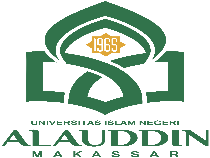 UNIVERSITAS ISLAM NEGERI ALAUDDIN MAKASSARUNIVERSITAS ISLAM NEGERI ALAUDDIN MAKASSARUNIVERSITAS ISLAM NEGERI ALAUDDIN MAKASSARUNIVERSITAS ISLAM NEGERI ALAUDDIN MAKASSARUNIVERSITAS ISLAM NEGERI ALAUDDIN MAKASSARUNIVERSITAS ISLAM NEGERI ALAUDDIN MAKASSARUNIVERSITAS ISLAM NEGERI ALAUDDIN MAKASSARUNIVERSITAS ISLAM NEGERI ALAUDDIN MAKASSARUNIVERSITAS ISLAM NEGERI ALAUDDIN MAKASSARUNIVERSITAS ISLAM NEGERI ALAUDDIN MAKASSARUNIVERSITAS ISLAM NEGERI ALAUDDIN MAKASSARUNIVERSITAS ISLAM NEGERI ALAUDDIN MAKASSARPERIODEPERIODEPERIODEFAKULTASFAKULTASFAKULTASTARBIYAH DAN KEGURUANTARBIYAH DAN KEGURUANTARBIYAH DAN KEGURUANTARBIYAH DAN KEGURUANTARBIYAH DAN KEGURUANTARBIYAH DAN KEGURUANTARBIYAH DAN KEGURUANTARBIYAH DAN KEGURUANTARBIYAH DAN KEGURUAN2018-20192018-20192018-2019PROGRAM STUDI     PROGRAM STUDI     PROGRAM STUDI     PENDIDIKAN ISLAM ANAK USIA DINI (PIAUD)PENDIDIKAN ISLAM ANAK USIA DINI (PIAUD)PENDIDIKAN ISLAM ANAK USIA DINI (PIAUD)PENDIDIKAN ISLAM ANAK USIA DINI (PIAUD)PENDIDIKAN ISLAM ANAK USIA DINI (PIAUD)PENDIDIKAN ISLAM ANAK USIA DINI (PIAUD)PENDIDIKAN ISLAM ANAK USIA DINI (PIAUD)PENDIDIKAN ISLAM ANAK USIA DINI (PIAUD)PENDIDIKAN ISLAM ANAK USIA DINI (PIAUD)2018-20192018-20192018-2019RENCANA PEMBELAJARAN SEMESTERRENCANA PEMBELAJARAN SEMESTERRENCANA PEMBELAJARAN SEMESTERRENCANA PEMBELAJARAN SEMESTERRENCANA PEMBELAJARAN SEMESTERRENCANA PEMBELAJARAN SEMESTERRENCANA PEMBELAJARAN SEMESTERRENCANA PEMBELAJARAN SEMESTERRENCANA PEMBELAJARAN SEMESTERRENCANA PEMBELAJARAN SEMESTERRENCANA PEMBELAJARAN SEMESTERRENCANA PEMBELAJARAN SEMESTERRENCANA PEMBELAJARAN SEMESTERRENCANA PEMBELAJARAN SEMESTERRENCANA PEMBELAJARAN SEMESTERRENCANA PEMBELAJARAN SEMESTERRENCANA PEMBELAJARAN SEMESTERRENCANA PEMBELAJARAN SEMESTERNAMA MATA KULIAHNAMA MATA KULIAHNAMA MATA KULIAHNAMA MATA KULIAHKODE Rumpun MKRumpun MKRumpun MKBobot (sks)SEMESTERSEMESTERTANGGAL REVISITANGGAL REVISITANGGAL REVISITANGGAL REVISINO.DOKUMENNO.DOKUMENNO.DOKUMENPENDIDIKAN ANAK BERKEBUTUHAN KHUSUS PENDIDIKAN ANAK BERKEBUTUHAN KHUSUS PENDIDIKAN ANAK BERKEBUTUHAN KHUSUS PENDIDIKAN ANAK BERKEBUTUHAN KHUSUS AUD330022MK ProdiMK ProdiMK Prodi2 SKS04 Maret 201904 Maret 201904 Maret 201904 Maret 2019PENGESAHANPENGESAHANPENGESAHANPENGESAHANDOSEN DOSEN DOSEN TANDA TANGANKETUA PROGRAM STUDIKETUA PROGRAM STUDITANDA TANGANTANDA TANGANTANDA TANGANTANDA TANGANPENGESAHANPENGESAHANPENGESAHANPENGESAHANAhmad Afiif., S.Ag., M.SiAhmad Afiif., S.Ag., M.SiAhmad Afiif., S.Ag., M.SiDr. M.Yusuf T., S.Ag., M.Ag.Dr. M.Yusuf T., S.Ag., M.Ag.PENGESAHANPENGESAHANPENGESAHANPENGESAHANAhmad Afiif., S.Ag., M.SiAhmad Afiif., S.Ag., M.SiAhmad Afiif., S.Ag., M.SiDr. M.Yusuf T., S.Ag., M.Ag.Dr. M.Yusuf T., S.Ag., M.Ag.CAPAIAN PEMBELAJARAN CAPAIAN PEMBELAJARAN CAPAIAN PEMBELAJARAN CAPAIAN PEMBELAJARAN CP-ProdiBekerjasama dan memiliki kepekaan sosial serta kepedulian terhadap masyarakat dan lingkungan (ST6).Bekerjasama dan memiliki kepekaan sosial serta kepedulian terhadap masyarakat dan lingkungan (ST6).Bekerjasama dan memiliki kepekaan sosial serta kepedulian terhadap masyarakat dan lingkungan (ST6).Bekerjasama dan memiliki kepekaan sosial serta kepedulian terhadap masyarakat dan lingkungan (ST6).Bekerjasama dan memiliki kepekaan sosial serta kepedulian terhadap masyarakat dan lingkungan (ST6).Bekerjasama dan memiliki kepekaan sosial serta kepedulian terhadap masyarakat dan lingkungan (ST6).Bekerjasama dan memiliki kepekaan sosial serta kepedulian terhadap masyarakat dan lingkungan (ST6).Bekerjasama dan memiliki kepekaan sosial serta kepedulian terhadap masyarakat dan lingkungan (ST6).Bekerjasama dan memiliki kepekaan sosial serta kepedulian terhadap masyarakat dan lingkungan (ST6).Bekerjasama dan memiliki kepekaan sosial serta kepedulian terhadap masyarakat dan lingkungan (ST6).Bekerjasama dan memiliki kepekaan sosial serta kepedulian terhadap masyarakat dan lingkungan (ST6).Bekerjasama dan memiliki kepekaan sosial serta kepedulian terhadap masyarakat dan lingkungan (ST6).Bekerjasama dan memiliki kepekaan sosial serta kepedulian terhadap masyarakat dan lingkungan (ST6).CAPAIAN PEMBELAJARAN CAPAIAN PEMBELAJARAN CAPAIAN PEMBELAJARAN CAPAIAN PEMBELAJARAN CP-ProdiMenunjukkan sikap bertanggungjawab atas pekerjaan di bidang keahliannya secara mandiri (ST9)Menunjukkan sikap bertanggungjawab atas pekerjaan di bidang keahliannya secara mandiri (ST9)Menunjukkan sikap bertanggungjawab atas pekerjaan di bidang keahliannya secara mandiri (ST9)Menunjukkan sikap bertanggungjawab atas pekerjaan di bidang keahliannya secara mandiri (ST9)Menunjukkan sikap bertanggungjawab atas pekerjaan di bidang keahliannya secara mandiri (ST9)Menunjukkan sikap bertanggungjawab atas pekerjaan di bidang keahliannya secara mandiri (ST9)Menunjukkan sikap bertanggungjawab atas pekerjaan di bidang keahliannya secara mandiri (ST9)Menunjukkan sikap bertanggungjawab atas pekerjaan di bidang keahliannya secara mandiri (ST9)Menunjukkan sikap bertanggungjawab atas pekerjaan di bidang keahliannya secara mandiri (ST9)Menunjukkan sikap bertanggungjawab atas pekerjaan di bidang keahliannya secara mandiri (ST9)Menunjukkan sikap bertanggungjawab atas pekerjaan di bidang keahliannya secara mandiri (ST9)Menunjukkan sikap bertanggungjawab atas pekerjaan di bidang keahliannya secara mandiri (ST9)Menunjukkan sikap bertanggungjawab atas pekerjaan di bidang keahliannya secara mandiri (ST9)CAPAIAN PEMBELAJARAN CAPAIAN PEMBELAJARAN CAPAIAN PEMBELAJARAN CAPAIAN PEMBELAJARAN CP-ProdiMenampilkan diri sebagai pribadi yang stabil, dewasa, arif dan berwibawa serta berkemampuan adaptasi (adaptability), fleksibiltas (flexibility), pengendalian diri, (self direction),  secara baik dan penuh inisitaif di tempat tugas (ST14)Menampilkan diri sebagai pribadi yang stabil, dewasa, arif dan berwibawa serta berkemampuan adaptasi (adaptability), fleksibiltas (flexibility), pengendalian diri, (self direction),  secara baik dan penuh inisitaif di tempat tugas (ST14)Menampilkan diri sebagai pribadi yang stabil, dewasa, arif dan berwibawa serta berkemampuan adaptasi (adaptability), fleksibiltas (flexibility), pengendalian diri, (self direction),  secara baik dan penuh inisitaif di tempat tugas (ST14)Menampilkan diri sebagai pribadi yang stabil, dewasa, arif dan berwibawa serta berkemampuan adaptasi (adaptability), fleksibiltas (flexibility), pengendalian diri, (self direction),  secara baik dan penuh inisitaif di tempat tugas (ST14)Menampilkan diri sebagai pribadi yang stabil, dewasa, arif dan berwibawa serta berkemampuan adaptasi (adaptability), fleksibiltas (flexibility), pengendalian diri, (self direction),  secara baik dan penuh inisitaif di tempat tugas (ST14)Menampilkan diri sebagai pribadi yang stabil, dewasa, arif dan berwibawa serta berkemampuan adaptasi (adaptability), fleksibiltas (flexibility), pengendalian diri, (self direction),  secara baik dan penuh inisitaif di tempat tugas (ST14)Menampilkan diri sebagai pribadi yang stabil, dewasa, arif dan berwibawa serta berkemampuan adaptasi (adaptability), fleksibiltas (flexibility), pengendalian diri, (self direction),  secara baik dan penuh inisitaif di tempat tugas (ST14)Menampilkan diri sebagai pribadi yang stabil, dewasa, arif dan berwibawa serta berkemampuan adaptasi (adaptability), fleksibiltas (flexibility), pengendalian diri, (self direction),  secara baik dan penuh inisitaif di tempat tugas (ST14)Menampilkan diri sebagai pribadi yang stabil, dewasa, arif dan berwibawa serta berkemampuan adaptasi (adaptability), fleksibiltas (flexibility), pengendalian diri, (self direction),  secara baik dan penuh inisitaif di tempat tugas (ST14)Menampilkan diri sebagai pribadi yang stabil, dewasa, arif dan berwibawa serta berkemampuan adaptasi (adaptability), fleksibiltas (flexibility), pengendalian diri, (self direction),  secara baik dan penuh inisitaif di tempat tugas (ST14)Menampilkan diri sebagai pribadi yang stabil, dewasa, arif dan berwibawa serta berkemampuan adaptasi (adaptability), fleksibiltas (flexibility), pengendalian diri, (self direction),  secara baik dan penuh inisitaif di tempat tugas (ST14)Menampilkan diri sebagai pribadi yang stabil, dewasa, arif dan berwibawa serta berkemampuan adaptasi (adaptability), fleksibiltas (flexibility), pengendalian diri, (self direction),  secara baik dan penuh inisitaif di tempat tugas (ST14)Menampilkan diri sebagai pribadi yang stabil, dewasa, arif dan berwibawa serta berkemampuan adaptasi (adaptability), fleksibiltas (flexibility), pengendalian diri, (self direction),  secara baik dan penuh inisitaif di tempat tugas (ST14)CAPAIAN PEMBELAJARAN CAPAIAN PEMBELAJARAN CAPAIAN PEMBELAJARAN CAPAIAN PEMBELAJARAN CP-ProdiMenguasai pengetahuan dan langkah-langkah integrasi keilmuan (agama dan sains) sebagai paradigma keilmuan (P6),Menguasai pengetahuan dan langkah-langkah integrasi keilmuan (agama dan sains) sebagai paradigma keilmuan (P6),Menguasai pengetahuan dan langkah-langkah integrasi keilmuan (agama dan sains) sebagai paradigma keilmuan (P6),Menguasai pengetahuan dan langkah-langkah integrasi keilmuan (agama dan sains) sebagai paradigma keilmuan (P6),Menguasai pengetahuan dan langkah-langkah integrasi keilmuan (agama dan sains) sebagai paradigma keilmuan (P6),Menguasai pengetahuan dan langkah-langkah integrasi keilmuan (agama dan sains) sebagai paradigma keilmuan (P6),Menguasai pengetahuan dan langkah-langkah integrasi keilmuan (agama dan sains) sebagai paradigma keilmuan (P6),Menguasai pengetahuan dan langkah-langkah integrasi keilmuan (agama dan sains) sebagai paradigma keilmuan (P6),Menguasai pengetahuan dan langkah-langkah integrasi keilmuan (agama dan sains) sebagai paradigma keilmuan (P6),Menguasai pengetahuan dan langkah-langkah integrasi keilmuan (agama dan sains) sebagai paradigma keilmuan (P6),Menguasai pengetahuan dan langkah-langkah integrasi keilmuan (agama dan sains) sebagai paradigma keilmuan (P6),Menguasai pengetahuan dan langkah-langkah integrasi keilmuan (agama dan sains) sebagai paradigma keilmuan (P6),Menguasai pengetahuan dan langkah-langkah integrasi keilmuan (agama dan sains) sebagai paradigma keilmuan (P6),CAPAIAN PEMBELAJARAN CAPAIAN PEMBELAJARAN CAPAIAN PEMBELAJARAN CAPAIAN PEMBELAJARAN CP-ProdiMampu berkolaborasi dalam team, menunjukkan kemampuan kreatif (creativity skill), inovatif (innovation skill), berpikir kritis (critical thinking) dan pemecahan masalah (problem solving skill) dalam pengembangan keilmuan dan pelaksanaan tugas di dunia kerja: (KU12).Mampu berkolaborasi dalam team, menunjukkan kemampuan kreatif (creativity skill), inovatif (innovation skill), berpikir kritis (critical thinking) dan pemecahan masalah (problem solving skill) dalam pengembangan keilmuan dan pelaksanaan tugas di dunia kerja: (KU12).Mampu berkolaborasi dalam team, menunjukkan kemampuan kreatif (creativity skill), inovatif (innovation skill), berpikir kritis (critical thinking) dan pemecahan masalah (problem solving skill) dalam pengembangan keilmuan dan pelaksanaan tugas di dunia kerja: (KU12).Mampu berkolaborasi dalam team, menunjukkan kemampuan kreatif (creativity skill), inovatif (innovation skill), berpikir kritis (critical thinking) dan pemecahan masalah (problem solving skill) dalam pengembangan keilmuan dan pelaksanaan tugas di dunia kerja: (KU12).Mampu berkolaborasi dalam team, menunjukkan kemampuan kreatif (creativity skill), inovatif (innovation skill), berpikir kritis (critical thinking) dan pemecahan masalah (problem solving skill) dalam pengembangan keilmuan dan pelaksanaan tugas di dunia kerja: (KU12).Mampu berkolaborasi dalam team, menunjukkan kemampuan kreatif (creativity skill), inovatif (innovation skill), berpikir kritis (critical thinking) dan pemecahan masalah (problem solving skill) dalam pengembangan keilmuan dan pelaksanaan tugas di dunia kerja: (KU12).Mampu berkolaborasi dalam team, menunjukkan kemampuan kreatif (creativity skill), inovatif (innovation skill), berpikir kritis (critical thinking) dan pemecahan masalah (problem solving skill) dalam pengembangan keilmuan dan pelaksanaan tugas di dunia kerja: (KU12).Mampu berkolaborasi dalam team, menunjukkan kemampuan kreatif (creativity skill), inovatif (innovation skill), berpikir kritis (critical thinking) dan pemecahan masalah (problem solving skill) dalam pengembangan keilmuan dan pelaksanaan tugas di dunia kerja: (KU12).Mampu berkolaborasi dalam team, menunjukkan kemampuan kreatif (creativity skill), inovatif (innovation skill), berpikir kritis (critical thinking) dan pemecahan masalah (problem solving skill) dalam pengembangan keilmuan dan pelaksanaan tugas di dunia kerja: (KU12).Mampu berkolaborasi dalam team, menunjukkan kemampuan kreatif (creativity skill), inovatif (innovation skill), berpikir kritis (critical thinking) dan pemecahan masalah (problem solving skill) dalam pengembangan keilmuan dan pelaksanaan tugas di dunia kerja: (KU12).Mampu berkolaborasi dalam team, menunjukkan kemampuan kreatif (creativity skill), inovatif (innovation skill), berpikir kritis (critical thinking) dan pemecahan masalah (problem solving skill) dalam pengembangan keilmuan dan pelaksanaan tugas di dunia kerja: (KU12).Mampu berkolaborasi dalam team, menunjukkan kemampuan kreatif (creativity skill), inovatif (innovation skill), berpikir kritis (critical thinking) dan pemecahan masalah (problem solving skill) dalam pengembangan keilmuan dan pelaksanaan tugas di dunia kerja: (KU12).Mampu berkolaborasi dalam team, menunjukkan kemampuan kreatif (creativity skill), inovatif (innovation skill), berpikir kritis (critical thinking) dan pemecahan masalah (problem solving skill) dalam pengembangan keilmuan dan pelaksanaan tugas di dunia kerja: (KU12).CAPAIAN PEMBELAJARAN CAPAIAN PEMBELAJARAN CAPAIAN PEMBELAJARAN CAPAIAN PEMBELAJARAN CP-ProdiMampu mengembangkan keprofesian dan keilmuan terkait dengan anak usia dini di TK/RA dan satuan PAUD lainnya secara berkelanjutan, mandiri dan kolektif melalui pengembangan diri dan pemanfaatan teknologi informasi dan komunikasi dalam kerangka mewujudkan kinerja diri sebagai pendidik sejati (KS8). Mampu mengembangkan keprofesian dan keilmuan terkait dengan anak usia dini di TK/RA dan satuan PAUD lainnya secara berkelanjutan, mandiri dan kolektif melalui pengembangan diri dan pemanfaatan teknologi informasi dan komunikasi dalam kerangka mewujudkan kinerja diri sebagai pendidik sejati (KS8). Mampu mengembangkan keprofesian dan keilmuan terkait dengan anak usia dini di TK/RA dan satuan PAUD lainnya secara berkelanjutan, mandiri dan kolektif melalui pengembangan diri dan pemanfaatan teknologi informasi dan komunikasi dalam kerangka mewujudkan kinerja diri sebagai pendidik sejati (KS8). Mampu mengembangkan keprofesian dan keilmuan terkait dengan anak usia dini di TK/RA dan satuan PAUD lainnya secara berkelanjutan, mandiri dan kolektif melalui pengembangan diri dan pemanfaatan teknologi informasi dan komunikasi dalam kerangka mewujudkan kinerja diri sebagai pendidik sejati (KS8). Mampu mengembangkan keprofesian dan keilmuan terkait dengan anak usia dini di TK/RA dan satuan PAUD lainnya secara berkelanjutan, mandiri dan kolektif melalui pengembangan diri dan pemanfaatan teknologi informasi dan komunikasi dalam kerangka mewujudkan kinerja diri sebagai pendidik sejati (KS8). Mampu mengembangkan keprofesian dan keilmuan terkait dengan anak usia dini di TK/RA dan satuan PAUD lainnya secara berkelanjutan, mandiri dan kolektif melalui pengembangan diri dan pemanfaatan teknologi informasi dan komunikasi dalam kerangka mewujudkan kinerja diri sebagai pendidik sejati (KS8). Mampu mengembangkan keprofesian dan keilmuan terkait dengan anak usia dini di TK/RA dan satuan PAUD lainnya secara berkelanjutan, mandiri dan kolektif melalui pengembangan diri dan pemanfaatan teknologi informasi dan komunikasi dalam kerangka mewujudkan kinerja diri sebagai pendidik sejati (KS8). Mampu mengembangkan keprofesian dan keilmuan terkait dengan anak usia dini di TK/RA dan satuan PAUD lainnya secara berkelanjutan, mandiri dan kolektif melalui pengembangan diri dan pemanfaatan teknologi informasi dan komunikasi dalam kerangka mewujudkan kinerja diri sebagai pendidik sejati (KS8). Mampu mengembangkan keprofesian dan keilmuan terkait dengan anak usia dini di TK/RA dan satuan PAUD lainnya secara berkelanjutan, mandiri dan kolektif melalui pengembangan diri dan pemanfaatan teknologi informasi dan komunikasi dalam kerangka mewujudkan kinerja diri sebagai pendidik sejati (KS8). Mampu mengembangkan keprofesian dan keilmuan terkait dengan anak usia dini di TK/RA dan satuan PAUD lainnya secara berkelanjutan, mandiri dan kolektif melalui pengembangan diri dan pemanfaatan teknologi informasi dan komunikasi dalam kerangka mewujudkan kinerja diri sebagai pendidik sejati (KS8). Mampu mengembangkan keprofesian dan keilmuan terkait dengan anak usia dini di TK/RA dan satuan PAUD lainnya secara berkelanjutan, mandiri dan kolektif melalui pengembangan diri dan pemanfaatan teknologi informasi dan komunikasi dalam kerangka mewujudkan kinerja diri sebagai pendidik sejati (KS8). Mampu mengembangkan keprofesian dan keilmuan terkait dengan anak usia dini di TK/RA dan satuan PAUD lainnya secara berkelanjutan, mandiri dan kolektif melalui pengembangan diri dan pemanfaatan teknologi informasi dan komunikasi dalam kerangka mewujudkan kinerja diri sebagai pendidik sejati (KS8). Mampu mengembangkan keprofesian dan keilmuan terkait dengan anak usia dini di TK/RA dan satuan PAUD lainnya secara berkelanjutan, mandiri dan kolektif melalui pengembangan diri dan pemanfaatan teknologi informasi dan komunikasi dalam kerangka mewujudkan kinerja diri sebagai pendidik sejati (KS8). CAPAIAN PEMBELAJARAN CAPAIAN PEMBELAJARAN CAPAIAN PEMBELAJARAN CAPAIAN PEMBELAJARAN Mahasiswa dapat disiplin, mandiri dan mengumpulkan tugas tepat waktu (aspek afeksi). Mahasiswa dapat disiplin, mandiri dan mengumpulkan tugas tepat waktu (aspek afeksi). Mahasiswa dapat disiplin, mandiri dan mengumpulkan tugas tepat waktu (aspek afeksi). Mahasiswa dapat disiplin, mandiri dan mengumpulkan tugas tepat waktu (aspek afeksi). Mahasiswa dapat disiplin, mandiri dan mengumpulkan tugas tepat waktu (aspek afeksi). Mahasiswa dapat disiplin, mandiri dan mengumpulkan tugas tepat waktu (aspek afeksi). Mahasiswa dapat disiplin, mandiri dan mengumpulkan tugas tepat waktu (aspek afeksi). Mahasiswa dapat disiplin, mandiri dan mengumpulkan tugas tepat waktu (aspek afeksi). Mahasiswa dapat disiplin, mandiri dan mengumpulkan tugas tepat waktu (aspek afeksi). Mahasiswa dapat disiplin, mandiri dan mengumpulkan tugas tepat waktu (aspek afeksi). Mahasiswa dapat disiplin, mandiri dan mengumpulkan tugas tepat waktu (aspek afeksi). Mahasiswa dapat disiplin, mandiri dan mengumpulkan tugas tepat waktu (aspek afeksi). Mahasiswa dapat disiplin, mandiri dan mengumpulkan tugas tepat waktu (aspek afeksi). CAPAIAN PEMBELAJARAN CAPAIAN PEMBELAJARAN CAPAIAN PEMBELAJARAN CAPAIAN PEMBELAJARAN Mahasiswa mampu bekerjasama mencari dan menghubungkan berbagai referensi melalui diskusi kelompok dengan baik (aspek afeksi).Mahasiswa mampu bekerjasama mencari dan menghubungkan berbagai referensi melalui diskusi kelompok dengan baik (aspek afeksi).Mahasiswa mampu bekerjasama mencari dan menghubungkan berbagai referensi melalui diskusi kelompok dengan baik (aspek afeksi).Mahasiswa mampu bekerjasama mencari dan menghubungkan berbagai referensi melalui diskusi kelompok dengan baik (aspek afeksi).Mahasiswa mampu bekerjasama mencari dan menghubungkan berbagai referensi melalui diskusi kelompok dengan baik (aspek afeksi).Mahasiswa mampu bekerjasama mencari dan menghubungkan berbagai referensi melalui diskusi kelompok dengan baik (aspek afeksi).Mahasiswa mampu bekerjasama mencari dan menghubungkan berbagai referensi melalui diskusi kelompok dengan baik (aspek afeksi).Mahasiswa mampu bekerjasama mencari dan menghubungkan berbagai referensi melalui diskusi kelompok dengan baik (aspek afeksi).Mahasiswa mampu bekerjasama mencari dan menghubungkan berbagai referensi melalui diskusi kelompok dengan baik (aspek afeksi).Mahasiswa mampu bekerjasama mencari dan menghubungkan berbagai referensi melalui diskusi kelompok dengan baik (aspek afeksi).Mahasiswa mampu bekerjasama mencari dan menghubungkan berbagai referensi melalui diskusi kelompok dengan baik (aspek afeksi).Mahasiswa mampu bekerjasama mencari dan menghubungkan berbagai referensi melalui diskusi kelompok dengan baik (aspek afeksi).Mahasiswa mampu bekerjasama mencari dan menghubungkan berbagai referensi melalui diskusi kelompok dengan baik (aspek afeksi).CAPAIAN PEMBELAJARAN CAPAIAN PEMBELAJARAN CAPAIAN PEMBELAJARAN CAPAIAN PEMBELAJARAN CP-MKMahasiswa mampu memahami  konsep anak berkebutuhan khusus (ABK) terkait definisi, sejarah dan  latar belakang Mahasiswa mampu memahami  konsep anak berkebutuhan khusus (ABK) terkait definisi, sejarah dan  latar belakang Mahasiswa mampu memahami  konsep anak berkebutuhan khusus (ABK) terkait definisi, sejarah dan  latar belakang Mahasiswa mampu memahami  konsep anak berkebutuhan khusus (ABK) terkait definisi, sejarah dan  latar belakang Mahasiswa mampu memahami  konsep anak berkebutuhan khusus (ABK) terkait definisi, sejarah dan  latar belakang Mahasiswa mampu memahami  konsep anak berkebutuhan khusus (ABK) terkait definisi, sejarah dan  latar belakang Mahasiswa mampu memahami  konsep anak berkebutuhan khusus (ABK) terkait definisi, sejarah dan  latar belakang Mahasiswa mampu memahami  konsep anak berkebutuhan khusus (ABK) terkait definisi, sejarah dan  latar belakang Mahasiswa mampu memahami  konsep anak berkebutuhan khusus (ABK) terkait definisi, sejarah dan  latar belakang Mahasiswa mampu memahami  konsep anak berkebutuhan khusus (ABK) terkait definisi, sejarah dan  latar belakang Mahasiswa mampu memahami  konsep anak berkebutuhan khusus (ABK) terkait definisi, sejarah dan  latar belakang Mahasiswa mampu memahami  konsep anak berkebutuhan khusus (ABK) terkait definisi, sejarah dan  latar belakang Mahasiswa mampu memahami  konsep anak berkebutuhan khusus (ABK) terkait definisi, sejarah dan  latar belakang CAPAIAN PEMBELAJARAN CAPAIAN PEMBELAJARAN CAPAIAN PEMBELAJARAN CAPAIAN PEMBELAJARAN CP-MKMahasiswa dapat menjabarkan penyelenggaraan pendidikan inklusif. Mahasiswa dapat menjabarkan penyelenggaraan pendidikan inklusif. Mahasiswa dapat menjabarkan penyelenggaraan pendidikan inklusif. Mahasiswa dapat menjabarkan penyelenggaraan pendidikan inklusif. Mahasiswa dapat menjabarkan penyelenggaraan pendidikan inklusif. Mahasiswa dapat menjabarkan penyelenggaraan pendidikan inklusif. Mahasiswa dapat menjabarkan penyelenggaraan pendidikan inklusif. Mahasiswa dapat menjabarkan penyelenggaraan pendidikan inklusif. Mahasiswa dapat menjabarkan penyelenggaraan pendidikan inklusif. Mahasiswa dapat menjabarkan penyelenggaraan pendidikan inklusif. Mahasiswa dapat menjabarkan penyelenggaraan pendidikan inklusif. Mahasiswa dapat menjabarkan penyelenggaraan pendidikan inklusif. Mahasiswa dapat menjabarkan penyelenggaraan pendidikan inklusif. CAPAIAN PEMBELAJARAN CAPAIAN PEMBELAJARAN CAPAIAN PEMBELAJARAN CAPAIAN PEMBELAJARAN CP-MKMahasiswa mampu  memahami model pelayanan pendidikan bagi anak berkebutuhan khusus (ABK)Mahasiswa mampu  memahami model pelayanan pendidikan bagi anak berkebutuhan khusus (ABK)Mahasiswa mampu  memahami model pelayanan pendidikan bagi anak berkebutuhan khusus (ABK)Mahasiswa mampu  memahami model pelayanan pendidikan bagi anak berkebutuhan khusus (ABK)Mahasiswa mampu  memahami model pelayanan pendidikan bagi anak berkebutuhan khusus (ABK)Mahasiswa mampu  memahami model pelayanan pendidikan bagi anak berkebutuhan khusus (ABK)Mahasiswa mampu  memahami model pelayanan pendidikan bagi anak berkebutuhan khusus (ABK)Mahasiswa mampu  memahami model pelayanan pendidikan bagi anak berkebutuhan khusus (ABK)Mahasiswa mampu  memahami model pelayanan pendidikan bagi anak berkebutuhan khusus (ABK)Mahasiswa mampu  memahami model pelayanan pendidikan bagi anak berkebutuhan khusus (ABK)Mahasiswa mampu  memahami model pelayanan pendidikan bagi anak berkebutuhan khusus (ABK)Mahasiswa mampu  memahami model pelayanan pendidikan bagi anak berkebutuhan khusus (ABK)Mahasiswa mampu  memahami model pelayanan pendidikan bagi anak berkebutuhan khusus (ABK)CAPAIAN PEMBELAJARAN CAPAIAN PEMBELAJARAN CAPAIAN PEMBELAJARAN CAPAIAN PEMBELAJARAN CP-MKMahasiswa dapat mengklasifikasikan ABK berdasarkan gejala, penyebab dan penanganannya. Mahasiswa dapat mengklasifikasikan ABK berdasarkan gejala, penyebab dan penanganannya. Mahasiswa dapat mengklasifikasikan ABK berdasarkan gejala, penyebab dan penanganannya. Mahasiswa dapat mengklasifikasikan ABK berdasarkan gejala, penyebab dan penanganannya. Mahasiswa dapat mengklasifikasikan ABK berdasarkan gejala, penyebab dan penanganannya. Mahasiswa dapat mengklasifikasikan ABK berdasarkan gejala, penyebab dan penanganannya. Mahasiswa dapat mengklasifikasikan ABK berdasarkan gejala, penyebab dan penanganannya. Mahasiswa dapat mengklasifikasikan ABK berdasarkan gejala, penyebab dan penanganannya. Mahasiswa dapat mengklasifikasikan ABK berdasarkan gejala, penyebab dan penanganannya. Mahasiswa dapat mengklasifikasikan ABK berdasarkan gejala, penyebab dan penanganannya. Mahasiswa dapat mengklasifikasikan ABK berdasarkan gejala, penyebab dan penanganannya. Mahasiswa dapat mengklasifikasikan ABK berdasarkan gejala, penyebab dan penanganannya. Mahasiswa dapat mengklasifikasikan ABK berdasarkan gejala, penyebab dan penanganannya. DESKRIPSI MATA KULIAHDESKRIPSI MATA KULIAHDESKRIPSI MATA KULIAHDESKRIPSI MATA KULIAHMata kuliah Pendidikan anak berkebutuhan  khusus merupakan mata kuliah  keahlian program studi (MK-Program Studi) pendidikan  islam anak usia dini. Dengan memrogram mata kuliah ini diharapkan mahasiswa mampu memahami, menjelaskan konsep dasar ABK, sejarah pendidikan bagi ABK, pendidikan ABK maupun  inklusif, penyelenggaraan pendidikan inklusif, model pelayanan pelayanan pendidikan inklusif.  Mata kuliah ini memgantarkan mahasiswauntuk mampu mengenali dan mengkalsifikasikan berbagai jenis ABK , gejala, penyebab serta penanganannya dan mengintegrasikan dalam persepketif Islam.  Selain itu, mahasiswa diharapkan mampu menganalisa pelaksanaan penyelenggaraan pendidikan  ABK di Indonesia. Mata kuliah Pendidikan anak berkebutuhan  khusus merupakan mata kuliah  keahlian program studi (MK-Program Studi) pendidikan  islam anak usia dini. Dengan memrogram mata kuliah ini diharapkan mahasiswa mampu memahami, menjelaskan konsep dasar ABK, sejarah pendidikan bagi ABK, pendidikan ABK maupun  inklusif, penyelenggaraan pendidikan inklusif, model pelayanan pelayanan pendidikan inklusif.  Mata kuliah ini memgantarkan mahasiswauntuk mampu mengenali dan mengkalsifikasikan berbagai jenis ABK , gejala, penyebab serta penanganannya dan mengintegrasikan dalam persepketif Islam.  Selain itu, mahasiswa diharapkan mampu menganalisa pelaksanaan penyelenggaraan pendidikan  ABK di Indonesia. Mata kuliah Pendidikan anak berkebutuhan  khusus merupakan mata kuliah  keahlian program studi (MK-Program Studi) pendidikan  islam anak usia dini. Dengan memrogram mata kuliah ini diharapkan mahasiswa mampu memahami, menjelaskan konsep dasar ABK, sejarah pendidikan bagi ABK, pendidikan ABK maupun  inklusif, penyelenggaraan pendidikan inklusif, model pelayanan pelayanan pendidikan inklusif.  Mata kuliah ini memgantarkan mahasiswauntuk mampu mengenali dan mengkalsifikasikan berbagai jenis ABK , gejala, penyebab serta penanganannya dan mengintegrasikan dalam persepketif Islam.  Selain itu, mahasiswa diharapkan mampu menganalisa pelaksanaan penyelenggaraan pendidikan  ABK di Indonesia. Mata kuliah Pendidikan anak berkebutuhan  khusus merupakan mata kuliah  keahlian program studi (MK-Program Studi) pendidikan  islam anak usia dini. Dengan memrogram mata kuliah ini diharapkan mahasiswa mampu memahami, menjelaskan konsep dasar ABK, sejarah pendidikan bagi ABK, pendidikan ABK maupun  inklusif, penyelenggaraan pendidikan inklusif, model pelayanan pelayanan pendidikan inklusif.  Mata kuliah ini memgantarkan mahasiswauntuk mampu mengenali dan mengkalsifikasikan berbagai jenis ABK , gejala, penyebab serta penanganannya dan mengintegrasikan dalam persepketif Islam.  Selain itu, mahasiswa diharapkan mampu menganalisa pelaksanaan penyelenggaraan pendidikan  ABK di Indonesia. Mata kuliah Pendidikan anak berkebutuhan  khusus merupakan mata kuliah  keahlian program studi (MK-Program Studi) pendidikan  islam anak usia dini. Dengan memrogram mata kuliah ini diharapkan mahasiswa mampu memahami, menjelaskan konsep dasar ABK, sejarah pendidikan bagi ABK, pendidikan ABK maupun  inklusif, penyelenggaraan pendidikan inklusif, model pelayanan pelayanan pendidikan inklusif.  Mata kuliah ini memgantarkan mahasiswauntuk mampu mengenali dan mengkalsifikasikan berbagai jenis ABK , gejala, penyebab serta penanganannya dan mengintegrasikan dalam persepketif Islam.  Selain itu, mahasiswa diharapkan mampu menganalisa pelaksanaan penyelenggaraan pendidikan  ABK di Indonesia. Mata kuliah Pendidikan anak berkebutuhan  khusus merupakan mata kuliah  keahlian program studi (MK-Program Studi) pendidikan  islam anak usia dini. Dengan memrogram mata kuliah ini diharapkan mahasiswa mampu memahami, menjelaskan konsep dasar ABK, sejarah pendidikan bagi ABK, pendidikan ABK maupun  inklusif, penyelenggaraan pendidikan inklusif, model pelayanan pelayanan pendidikan inklusif.  Mata kuliah ini memgantarkan mahasiswauntuk mampu mengenali dan mengkalsifikasikan berbagai jenis ABK , gejala, penyebab serta penanganannya dan mengintegrasikan dalam persepketif Islam.  Selain itu, mahasiswa diharapkan mampu menganalisa pelaksanaan penyelenggaraan pendidikan  ABK di Indonesia. Mata kuliah Pendidikan anak berkebutuhan  khusus merupakan mata kuliah  keahlian program studi (MK-Program Studi) pendidikan  islam anak usia dini. Dengan memrogram mata kuliah ini diharapkan mahasiswa mampu memahami, menjelaskan konsep dasar ABK, sejarah pendidikan bagi ABK, pendidikan ABK maupun  inklusif, penyelenggaraan pendidikan inklusif, model pelayanan pelayanan pendidikan inklusif.  Mata kuliah ini memgantarkan mahasiswauntuk mampu mengenali dan mengkalsifikasikan berbagai jenis ABK , gejala, penyebab serta penanganannya dan mengintegrasikan dalam persepketif Islam.  Selain itu, mahasiswa diharapkan mampu menganalisa pelaksanaan penyelenggaraan pendidikan  ABK di Indonesia. Mata kuliah Pendidikan anak berkebutuhan  khusus merupakan mata kuliah  keahlian program studi (MK-Program Studi) pendidikan  islam anak usia dini. Dengan memrogram mata kuliah ini diharapkan mahasiswa mampu memahami, menjelaskan konsep dasar ABK, sejarah pendidikan bagi ABK, pendidikan ABK maupun  inklusif, penyelenggaraan pendidikan inklusif, model pelayanan pelayanan pendidikan inklusif.  Mata kuliah ini memgantarkan mahasiswauntuk mampu mengenali dan mengkalsifikasikan berbagai jenis ABK , gejala, penyebab serta penanganannya dan mengintegrasikan dalam persepketif Islam.  Selain itu, mahasiswa diharapkan mampu menganalisa pelaksanaan penyelenggaraan pendidikan  ABK di Indonesia. Mata kuliah Pendidikan anak berkebutuhan  khusus merupakan mata kuliah  keahlian program studi (MK-Program Studi) pendidikan  islam anak usia dini. Dengan memrogram mata kuliah ini diharapkan mahasiswa mampu memahami, menjelaskan konsep dasar ABK, sejarah pendidikan bagi ABK, pendidikan ABK maupun  inklusif, penyelenggaraan pendidikan inklusif, model pelayanan pelayanan pendidikan inklusif.  Mata kuliah ini memgantarkan mahasiswauntuk mampu mengenali dan mengkalsifikasikan berbagai jenis ABK , gejala, penyebab serta penanganannya dan mengintegrasikan dalam persepketif Islam.  Selain itu, mahasiswa diharapkan mampu menganalisa pelaksanaan penyelenggaraan pendidikan  ABK di Indonesia. Mata kuliah Pendidikan anak berkebutuhan  khusus merupakan mata kuliah  keahlian program studi (MK-Program Studi) pendidikan  islam anak usia dini. Dengan memrogram mata kuliah ini diharapkan mahasiswa mampu memahami, menjelaskan konsep dasar ABK, sejarah pendidikan bagi ABK, pendidikan ABK maupun  inklusif, penyelenggaraan pendidikan inklusif, model pelayanan pelayanan pendidikan inklusif.  Mata kuliah ini memgantarkan mahasiswauntuk mampu mengenali dan mengkalsifikasikan berbagai jenis ABK , gejala, penyebab serta penanganannya dan mengintegrasikan dalam persepketif Islam.  Selain itu, mahasiswa diharapkan mampu menganalisa pelaksanaan penyelenggaraan pendidikan  ABK di Indonesia. Mata kuliah Pendidikan anak berkebutuhan  khusus merupakan mata kuliah  keahlian program studi (MK-Program Studi) pendidikan  islam anak usia dini. Dengan memrogram mata kuliah ini diharapkan mahasiswa mampu memahami, menjelaskan konsep dasar ABK, sejarah pendidikan bagi ABK, pendidikan ABK maupun  inklusif, penyelenggaraan pendidikan inklusif, model pelayanan pelayanan pendidikan inklusif.  Mata kuliah ini memgantarkan mahasiswauntuk mampu mengenali dan mengkalsifikasikan berbagai jenis ABK , gejala, penyebab serta penanganannya dan mengintegrasikan dalam persepketif Islam.  Selain itu, mahasiswa diharapkan mampu menganalisa pelaksanaan penyelenggaraan pendidikan  ABK di Indonesia. Mata kuliah Pendidikan anak berkebutuhan  khusus merupakan mata kuliah  keahlian program studi (MK-Program Studi) pendidikan  islam anak usia dini. Dengan memrogram mata kuliah ini diharapkan mahasiswa mampu memahami, menjelaskan konsep dasar ABK, sejarah pendidikan bagi ABK, pendidikan ABK maupun  inklusif, penyelenggaraan pendidikan inklusif, model pelayanan pelayanan pendidikan inklusif.  Mata kuliah ini memgantarkan mahasiswauntuk mampu mengenali dan mengkalsifikasikan berbagai jenis ABK , gejala, penyebab serta penanganannya dan mengintegrasikan dalam persepketif Islam.  Selain itu, mahasiswa diharapkan mampu menganalisa pelaksanaan penyelenggaraan pendidikan  ABK di Indonesia. Mata kuliah Pendidikan anak berkebutuhan  khusus merupakan mata kuliah  keahlian program studi (MK-Program Studi) pendidikan  islam anak usia dini. Dengan memrogram mata kuliah ini diharapkan mahasiswa mampu memahami, menjelaskan konsep dasar ABK, sejarah pendidikan bagi ABK, pendidikan ABK maupun  inklusif, penyelenggaraan pendidikan inklusif, model pelayanan pelayanan pendidikan inklusif.  Mata kuliah ini memgantarkan mahasiswauntuk mampu mengenali dan mengkalsifikasikan berbagai jenis ABK , gejala, penyebab serta penanganannya dan mengintegrasikan dalam persepketif Islam.  Selain itu, mahasiswa diharapkan mampu menganalisa pelaksanaan penyelenggaraan pendidikan  ABK di Indonesia. Mata kuliah Pendidikan anak berkebutuhan  khusus merupakan mata kuliah  keahlian program studi (MK-Program Studi) pendidikan  islam anak usia dini. Dengan memrogram mata kuliah ini diharapkan mahasiswa mampu memahami, menjelaskan konsep dasar ABK, sejarah pendidikan bagi ABK, pendidikan ABK maupun  inklusif, penyelenggaraan pendidikan inklusif, model pelayanan pelayanan pendidikan inklusif.  Mata kuliah ini memgantarkan mahasiswauntuk mampu mengenali dan mengkalsifikasikan berbagai jenis ABK , gejala, penyebab serta penanganannya dan mengintegrasikan dalam persepketif Islam.  Selain itu, mahasiswa diharapkan mampu menganalisa pelaksanaan penyelenggaraan pendidikan  ABK di Indonesia. DESKRIPSI MATA KULIAHDESKRIPSI MATA KULIAHDESKRIPSI MATA KULIAHDESKRIPSI MATA KULIAHMata kuliah Pendidikan anak berkebutuhan  khusus merupakan mata kuliah  keahlian program studi (MK-Program Studi) pendidikan  islam anak usia dini. Dengan memrogram mata kuliah ini diharapkan mahasiswa mampu memahami, menjelaskan konsep dasar ABK, sejarah pendidikan bagi ABK, pendidikan ABK maupun  inklusif, penyelenggaraan pendidikan inklusif, model pelayanan pelayanan pendidikan inklusif.  Mata kuliah ini memgantarkan mahasiswauntuk mampu mengenali dan mengkalsifikasikan berbagai jenis ABK , gejala, penyebab serta penanganannya dan mengintegrasikan dalam persepketif Islam.  Selain itu, mahasiswa diharapkan mampu menganalisa pelaksanaan penyelenggaraan pendidikan  ABK di Indonesia. Mata kuliah Pendidikan anak berkebutuhan  khusus merupakan mata kuliah  keahlian program studi (MK-Program Studi) pendidikan  islam anak usia dini. Dengan memrogram mata kuliah ini diharapkan mahasiswa mampu memahami, menjelaskan konsep dasar ABK, sejarah pendidikan bagi ABK, pendidikan ABK maupun  inklusif, penyelenggaraan pendidikan inklusif, model pelayanan pelayanan pendidikan inklusif.  Mata kuliah ini memgantarkan mahasiswauntuk mampu mengenali dan mengkalsifikasikan berbagai jenis ABK , gejala, penyebab serta penanganannya dan mengintegrasikan dalam persepketif Islam.  Selain itu, mahasiswa diharapkan mampu menganalisa pelaksanaan penyelenggaraan pendidikan  ABK di Indonesia. Mata kuliah Pendidikan anak berkebutuhan  khusus merupakan mata kuliah  keahlian program studi (MK-Program Studi) pendidikan  islam anak usia dini. Dengan memrogram mata kuliah ini diharapkan mahasiswa mampu memahami, menjelaskan konsep dasar ABK, sejarah pendidikan bagi ABK, pendidikan ABK maupun  inklusif, penyelenggaraan pendidikan inklusif, model pelayanan pelayanan pendidikan inklusif.  Mata kuliah ini memgantarkan mahasiswauntuk mampu mengenali dan mengkalsifikasikan berbagai jenis ABK , gejala, penyebab serta penanganannya dan mengintegrasikan dalam persepketif Islam.  Selain itu, mahasiswa diharapkan mampu menganalisa pelaksanaan penyelenggaraan pendidikan  ABK di Indonesia. Mata kuliah Pendidikan anak berkebutuhan  khusus merupakan mata kuliah  keahlian program studi (MK-Program Studi) pendidikan  islam anak usia dini. Dengan memrogram mata kuliah ini diharapkan mahasiswa mampu memahami, menjelaskan konsep dasar ABK, sejarah pendidikan bagi ABK, pendidikan ABK maupun  inklusif, penyelenggaraan pendidikan inklusif, model pelayanan pelayanan pendidikan inklusif.  Mata kuliah ini memgantarkan mahasiswauntuk mampu mengenali dan mengkalsifikasikan berbagai jenis ABK , gejala, penyebab serta penanganannya dan mengintegrasikan dalam persepketif Islam.  Selain itu, mahasiswa diharapkan mampu menganalisa pelaksanaan penyelenggaraan pendidikan  ABK di Indonesia. Mata kuliah Pendidikan anak berkebutuhan  khusus merupakan mata kuliah  keahlian program studi (MK-Program Studi) pendidikan  islam anak usia dini. Dengan memrogram mata kuliah ini diharapkan mahasiswa mampu memahami, menjelaskan konsep dasar ABK, sejarah pendidikan bagi ABK, pendidikan ABK maupun  inklusif, penyelenggaraan pendidikan inklusif, model pelayanan pelayanan pendidikan inklusif.  Mata kuliah ini memgantarkan mahasiswauntuk mampu mengenali dan mengkalsifikasikan berbagai jenis ABK , gejala, penyebab serta penanganannya dan mengintegrasikan dalam persepketif Islam.  Selain itu, mahasiswa diharapkan mampu menganalisa pelaksanaan penyelenggaraan pendidikan  ABK di Indonesia. Mata kuliah Pendidikan anak berkebutuhan  khusus merupakan mata kuliah  keahlian program studi (MK-Program Studi) pendidikan  islam anak usia dini. Dengan memrogram mata kuliah ini diharapkan mahasiswa mampu memahami, menjelaskan konsep dasar ABK, sejarah pendidikan bagi ABK, pendidikan ABK maupun  inklusif, penyelenggaraan pendidikan inklusif, model pelayanan pelayanan pendidikan inklusif.  Mata kuliah ini memgantarkan mahasiswauntuk mampu mengenali dan mengkalsifikasikan berbagai jenis ABK , gejala, penyebab serta penanganannya dan mengintegrasikan dalam persepketif Islam.  Selain itu, mahasiswa diharapkan mampu menganalisa pelaksanaan penyelenggaraan pendidikan  ABK di Indonesia. Mata kuliah Pendidikan anak berkebutuhan  khusus merupakan mata kuliah  keahlian program studi (MK-Program Studi) pendidikan  islam anak usia dini. Dengan memrogram mata kuliah ini diharapkan mahasiswa mampu memahami, menjelaskan konsep dasar ABK, sejarah pendidikan bagi ABK, pendidikan ABK maupun  inklusif, penyelenggaraan pendidikan inklusif, model pelayanan pelayanan pendidikan inklusif.  Mata kuliah ini memgantarkan mahasiswauntuk mampu mengenali dan mengkalsifikasikan berbagai jenis ABK , gejala, penyebab serta penanganannya dan mengintegrasikan dalam persepketif Islam.  Selain itu, mahasiswa diharapkan mampu menganalisa pelaksanaan penyelenggaraan pendidikan  ABK di Indonesia. Mata kuliah Pendidikan anak berkebutuhan  khusus merupakan mata kuliah  keahlian program studi (MK-Program Studi) pendidikan  islam anak usia dini. Dengan memrogram mata kuliah ini diharapkan mahasiswa mampu memahami, menjelaskan konsep dasar ABK, sejarah pendidikan bagi ABK, pendidikan ABK maupun  inklusif, penyelenggaraan pendidikan inklusif, model pelayanan pelayanan pendidikan inklusif.  Mata kuliah ini memgantarkan mahasiswauntuk mampu mengenali dan mengkalsifikasikan berbagai jenis ABK , gejala, penyebab serta penanganannya dan mengintegrasikan dalam persepketif Islam.  Selain itu, mahasiswa diharapkan mampu menganalisa pelaksanaan penyelenggaraan pendidikan  ABK di Indonesia. Mata kuliah Pendidikan anak berkebutuhan  khusus merupakan mata kuliah  keahlian program studi (MK-Program Studi) pendidikan  islam anak usia dini. Dengan memrogram mata kuliah ini diharapkan mahasiswa mampu memahami, menjelaskan konsep dasar ABK, sejarah pendidikan bagi ABK, pendidikan ABK maupun  inklusif, penyelenggaraan pendidikan inklusif, model pelayanan pelayanan pendidikan inklusif.  Mata kuliah ini memgantarkan mahasiswauntuk mampu mengenali dan mengkalsifikasikan berbagai jenis ABK , gejala, penyebab serta penanganannya dan mengintegrasikan dalam persepketif Islam.  Selain itu, mahasiswa diharapkan mampu menganalisa pelaksanaan penyelenggaraan pendidikan  ABK di Indonesia. Mata kuliah Pendidikan anak berkebutuhan  khusus merupakan mata kuliah  keahlian program studi (MK-Program Studi) pendidikan  islam anak usia dini. Dengan memrogram mata kuliah ini diharapkan mahasiswa mampu memahami, menjelaskan konsep dasar ABK, sejarah pendidikan bagi ABK, pendidikan ABK maupun  inklusif, penyelenggaraan pendidikan inklusif, model pelayanan pelayanan pendidikan inklusif.  Mata kuliah ini memgantarkan mahasiswauntuk mampu mengenali dan mengkalsifikasikan berbagai jenis ABK , gejala, penyebab serta penanganannya dan mengintegrasikan dalam persepketif Islam.  Selain itu, mahasiswa diharapkan mampu menganalisa pelaksanaan penyelenggaraan pendidikan  ABK di Indonesia. Mata kuliah Pendidikan anak berkebutuhan  khusus merupakan mata kuliah  keahlian program studi (MK-Program Studi) pendidikan  islam anak usia dini. Dengan memrogram mata kuliah ini diharapkan mahasiswa mampu memahami, menjelaskan konsep dasar ABK, sejarah pendidikan bagi ABK, pendidikan ABK maupun  inklusif, penyelenggaraan pendidikan inklusif, model pelayanan pelayanan pendidikan inklusif.  Mata kuliah ini memgantarkan mahasiswauntuk mampu mengenali dan mengkalsifikasikan berbagai jenis ABK , gejala, penyebab serta penanganannya dan mengintegrasikan dalam persepketif Islam.  Selain itu, mahasiswa diharapkan mampu menganalisa pelaksanaan penyelenggaraan pendidikan  ABK di Indonesia. Mata kuliah Pendidikan anak berkebutuhan  khusus merupakan mata kuliah  keahlian program studi (MK-Program Studi) pendidikan  islam anak usia dini. Dengan memrogram mata kuliah ini diharapkan mahasiswa mampu memahami, menjelaskan konsep dasar ABK, sejarah pendidikan bagi ABK, pendidikan ABK maupun  inklusif, penyelenggaraan pendidikan inklusif, model pelayanan pelayanan pendidikan inklusif.  Mata kuliah ini memgantarkan mahasiswauntuk mampu mengenali dan mengkalsifikasikan berbagai jenis ABK , gejala, penyebab serta penanganannya dan mengintegrasikan dalam persepketif Islam.  Selain itu, mahasiswa diharapkan mampu menganalisa pelaksanaan penyelenggaraan pendidikan  ABK di Indonesia. Mata kuliah Pendidikan anak berkebutuhan  khusus merupakan mata kuliah  keahlian program studi (MK-Program Studi) pendidikan  islam anak usia dini. Dengan memrogram mata kuliah ini diharapkan mahasiswa mampu memahami, menjelaskan konsep dasar ABK, sejarah pendidikan bagi ABK, pendidikan ABK maupun  inklusif, penyelenggaraan pendidikan inklusif, model pelayanan pelayanan pendidikan inklusif.  Mata kuliah ini memgantarkan mahasiswauntuk mampu mengenali dan mengkalsifikasikan berbagai jenis ABK , gejala, penyebab serta penanganannya dan mengintegrasikan dalam persepketif Islam.  Selain itu, mahasiswa diharapkan mampu menganalisa pelaksanaan penyelenggaraan pendidikan  ABK di Indonesia. Mata kuliah Pendidikan anak berkebutuhan  khusus merupakan mata kuliah  keahlian program studi (MK-Program Studi) pendidikan  islam anak usia dini. Dengan memrogram mata kuliah ini diharapkan mahasiswa mampu memahami, menjelaskan konsep dasar ABK, sejarah pendidikan bagi ABK, pendidikan ABK maupun  inklusif, penyelenggaraan pendidikan inklusif, model pelayanan pelayanan pendidikan inklusif.  Mata kuliah ini memgantarkan mahasiswauntuk mampu mengenali dan mengkalsifikasikan berbagai jenis ABK , gejala, penyebab serta penanganannya dan mengintegrasikan dalam persepketif Islam.  Selain itu, mahasiswa diharapkan mampu menganalisa pelaksanaan penyelenggaraan pendidikan  ABK di Indonesia. DESKRIPSI MATA KULIAHDESKRIPSI MATA KULIAHDESKRIPSI MATA KULIAHDESKRIPSI MATA KULIAHMata kuliah Pendidikan anak berkebutuhan  khusus merupakan mata kuliah  keahlian program studi (MK-Program Studi) pendidikan  islam anak usia dini. Dengan memrogram mata kuliah ini diharapkan mahasiswa mampu memahami, menjelaskan konsep dasar ABK, sejarah pendidikan bagi ABK, pendidikan ABK maupun  inklusif, penyelenggaraan pendidikan inklusif, model pelayanan pelayanan pendidikan inklusif.  Mata kuliah ini memgantarkan mahasiswauntuk mampu mengenali dan mengkalsifikasikan berbagai jenis ABK , gejala, penyebab serta penanganannya dan mengintegrasikan dalam persepketif Islam.  Selain itu, mahasiswa diharapkan mampu menganalisa pelaksanaan penyelenggaraan pendidikan  ABK di Indonesia. Mata kuliah Pendidikan anak berkebutuhan  khusus merupakan mata kuliah  keahlian program studi (MK-Program Studi) pendidikan  islam anak usia dini. Dengan memrogram mata kuliah ini diharapkan mahasiswa mampu memahami, menjelaskan konsep dasar ABK, sejarah pendidikan bagi ABK, pendidikan ABK maupun  inklusif, penyelenggaraan pendidikan inklusif, model pelayanan pelayanan pendidikan inklusif.  Mata kuliah ini memgantarkan mahasiswauntuk mampu mengenali dan mengkalsifikasikan berbagai jenis ABK , gejala, penyebab serta penanganannya dan mengintegrasikan dalam persepketif Islam.  Selain itu, mahasiswa diharapkan mampu menganalisa pelaksanaan penyelenggaraan pendidikan  ABK di Indonesia. Mata kuliah Pendidikan anak berkebutuhan  khusus merupakan mata kuliah  keahlian program studi (MK-Program Studi) pendidikan  islam anak usia dini. Dengan memrogram mata kuliah ini diharapkan mahasiswa mampu memahami, menjelaskan konsep dasar ABK, sejarah pendidikan bagi ABK, pendidikan ABK maupun  inklusif, penyelenggaraan pendidikan inklusif, model pelayanan pelayanan pendidikan inklusif.  Mata kuliah ini memgantarkan mahasiswauntuk mampu mengenali dan mengkalsifikasikan berbagai jenis ABK , gejala, penyebab serta penanganannya dan mengintegrasikan dalam persepketif Islam.  Selain itu, mahasiswa diharapkan mampu menganalisa pelaksanaan penyelenggaraan pendidikan  ABK di Indonesia. Mata kuliah Pendidikan anak berkebutuhan  khusus merupakan mata kuliah  keahlian program studi (MK-Program Studi) pendidikan  islam anak usia dini. Dengan memrogram mata kuliah ini diharapkan mahasiswa mampu memahami, menjelaskan konsep dasar ABK, sejarah pendidikan bagi ABK, pendidikan ABK maupun  inklusif, penyelenggaraan pendidikan inklusif, model pelayanan pelayanan pendidikan inklusif.  Mata kuliah ini memgantarkan mahasiswauntuk mampu mengenali dan mengkalsifikasikan berbagai jenis ABK , gejala, penyebab serta penanganannya dan mengintegrasikan dalam persepketif Islam.  Selain itu, mahasiswa diharapkan mampu menganalisa pelaksanaan penyelenggaraan pendidikan  ABK di Indonesia. Mata kuliah Pendidikan anak berkebutuhan  khusus merupakan mata kuliah  keahlian program studi (MK-Program Studi) pendidikan  islam anak usia dini. Dengan memrogram mata kuliah ini diharapkan mahasiswa mampu memahami, menjelaskan konsep dasar ABK, sejarah pendidikan bagi ABK, pendidikan ABK maupun  inklusif, penyelenggaraan pendidikan inklusif, model pelayanan pelayanan pendidikan inklusif.  Mata kuliah ini memgantarkan mahasiswauntuk mampu mengenali dan mengkalsifikasikan berbagai jenis ABK , gejala, penyebab serta penanganannya dan mengintegrasikan dalam persepketif Islam.  Selain itu, mahasiswa diharapkan mampu menganalisa pelaksanaan penyelenggaraan pendidikan  ABK di Indonesia. Mata kuliah Pendidikan anak berkebutuhan  khusus merupakan mata kuliah  keahlian program studi (MK-Program Studi) pendidikan  islam anak usia dini. Dengan memrogram mata kuliah ini diharapkan mahasiswa mampu memahami, menjelaskan konsep dasar ABK, sejarah pendidikan bagi ABK, pendidikan ABK maupun  inklusif, penyelenggaraan pendidikan inklusif, model pelayanan pelayanan pendidikan inklusif.  Mata kuliah ini memgantarkan mahasiswauntuk mampu mengenali dan mengkalsifikasikan berbagai jenis ABK , gejala, penyebab serta penanganannya dan mengintegrasikan dalam persepketif Islam.  Selain itu, mahasiswa diharapkan mampu menganalisa pelaksanaan penyelenggaraan pendidikan  ABK di Indonesia. Mata kuliah Pendidikan anak berkebutuhan  khusus merupakan mata kuliah  keahlian program studi (MK-Program Studi) pendidikan  islam anak usia dini. Dengan memrogram mata kuliah ini diharapkan mahasiswa mampu memahami, menjelaskan konsep dasar ABK, sejarah pendidikan bagi ABK, pendidikan ABK maupun  inklusif, penyelenggaraan pendidikan inklusif, model pelayanan pelayanan pendidikan inklusif.  Mata kuliah ini memgantarkan mahasiswauntuk mampu mengenali dan mengkalsifikasikan berbagai jenis ABK , gejala, penyebab serta penanganannya dan mengintegrasikan dalam persepketif Islam.  Selain itu, mahasiswa diharapkan mampu menganalisa pelaksanaan penyelenggaraan pendidikan  ABK di Indonesia. Mata kuliah Pendidikan anak berkebutuhan  khusus merupakan mata kuliah  keahlian program studi (MK-Program Studi) pendidikan  islam anak usia dini. Dengan memrogram mata kuliah ini diharapkan mahasiswa mampu memahami, menjelaskan konsep dasar ABK, sejarah pendidikan bagi ABK, pendidikan ABK maupun  inklusif, penyelenggaraan pendidikan inklusif, model pelayanan pelayanan pendidikan inklusif.  Mata kuliah ini memgantarkan mahasiswauntuk mampu mengenali dan mengkalsifikasikan berbagai jenis ABK , gejala, penyebab serta penanganannya dan mengintegrasikan dalam persepketif Islam.  Selain itu, mahasiswa diharapkan mampu menganalisa pelaksanaan penyelenggaraan pendidikan  ABK di Indonesia. Mata kuliah Pendidikan anak berkebutuhan  khusus merupakan mata kuliah  keahlian program studi (MK-Program Studi) pendidikan  islam anak usia dini. Dengan memrogram mata kuliah ini diharapkan mahasiswa mampu memahami, menjelaskan konsep dasar ABK, sejarah pendidikan bagi ABK, pendidikan ABK maupun  inklusif, penyelenggaraan pendidikan inklusif, model pelayanan pelayanan pendidikan inklusif.  Mata kuliah ini memgantarkan mahasiswauntuk mampu mengenali dan mengkalsifikasikan berbagai jenis ABK , gejala, penyebab serta penanganannya dan mengintegrasikan dalam persepketif Islam.  Selain itu, mahasiswa diharapkan mampu menganalisa pelaksanaan penyelenggaraan pendidikan  ABK di Indonesia. Mata kuliah Pendidikan anak berkebutuhan  khusus merupakan mata kuliah  keahlian program studi (MK-Program Studi) pendidikan  islam anak usia dini. Dengan memrogram mata kuliah ini diharapkan mahasiswa mampu memahami, menjelaskan konsep dasar ABK, sejarah pendidikan bagi ABK, pendidikan ABK maupun  inklusif, penyelenggaraan pendidikan inklusif, model pelayanan pelayanan pendidikan inklusif.  Mata kuliah ini memgantarkan mahasiswauntuk mampu mengenali dan mengkalsifikasikan berbagai jenis ABK , gejala, penyebab serta penanganannya dan mengintegrasikan dalam persepketif Islam.  Selain itu, mahasiswa diharapkan mampu menganalisa pelaksanaan penyelenggaraan pendidikan  ABK di Indonesia. Mata kuliah Pendidikan anak berkebutuhan  khusus merupakan mata kuliah  keahlian program studi (MK-Program Studi) pendidikan  islam anak usia dini. Dengan memrogram mata kuliah ini diharapkan mahasiswa mampu memahami, menjelaskan konsep dasar ABK, sejarah pendidikan bagi ABK, pendidikan ABK maupun  inklusif, penyelenggaraan pendidikan inklusif, model pelayanan pelayanan pendidikan inklusif.  Mata kuliah ini memgantarkan mahasiswauntuk mampu mengenali dan mengkalsifikasikan berbagai jenis ABK , gejala, penyebab serta penanganannya dan mengintegrasikan dalam persepketif Islam.  Selain itu, mahasiswa diharapkan mampu menganalisa pelaksanaan penyelenggaraan pendidikan  ABK di Indonesia. Mata kuliah Pendidikan anak berkebutuhan  khusus merupakan mata kuliah  keahlian program studi (MK-Program Studi) pendidikan  islam anak usia dini. Dengan memrogram mata kuliah ini diharapkan mahasiswa mampu memahami, menjelaskan konsep dasar ABK, sejarah pendidikan bagi ABK, pendidikan ABK maupun  inklusif, penyelenggaraan pendidikan inklusif, model pelayanan pelayanan pendidikan inklusif.  Mata kuliah ini memgantarkan mahasiswauntuk mampu mengenali dan mengkalsifikasikan berbagai jenis ABK , gejala, penyebab serta penanganannya dan mengintegrasikan dalam persepketif Islam.  Selain itu, mahasiswa diharapkan mampu menganalisa pelaksanaan penyelenggaraan pendidikan  ABK di Indonesia. Mata kuliah Pendidikan anak berkebutuhan  khusus merupakan mata kuliah  keahlian program studi (MK-Program Studi) pendidikan  islam anak usia dini. Dengan memrogram mata kuliah ini diharapkan mahasiswa mampu memahami, menjelaskan konsep dasar ABK, sejarah pendidikan bagi ABK, pendidikan ABK maupun  inklusif, penyelenggaraan pendidikan inklusif, model pelayanan pelayanan pendidikan inklusif.  Mata kuliah ini memgantarkan mahasiswauntuk mampu mengenali dan mengkalsifikasikan berbagai jenis ABK , gejala, penyebab serta penanganannya dan mengintegrasikan dalam persepketif Islam.  Selain itu, mahasiswa diharapkan mampu menganalisa pelaksanaan penyelenggaraan pendidikan  ABK di Indonesia. Mata kuliah Pendidikan anak berkebutuhan  khusus merupakan mata kuliah  keahlian program studi (MK-Program Studi) pendidikan  islam anak usia dini. Dengan memrogram mata kuliah ini diharapkan mahasiswa mampu memahami, menjelaskan konsep dasar ABK, sejarah pendidikan bagi ABK, pendidikan ABK maupun  inklusif, penyelenggaraan pendidikan inklusif, model pelayanan pelayanan pendidikan inklusif.  Mata kuliah ini memgantarkan mahasiswauntuk mampu mengenali dan mengkalsifikasikan berbagai jenis ABK , gejala, penyebab serta penanganannya dan mengintegrasikan dalam persepketif Islam.  Selain itu, mahasiswa diharapkan mampu menganalisa pelaksanaan penyelenggaraan pendidikan  ABK di Indonesia. PRASYARATPRASYARATPRASYARATPRASYARATTGLPertemuan KeMateri Pembelajaran Materi Pembelajaran No. KompetensiPEMBELAJARANPEMBELAJARANPEMBELAJARANPEMBELAJARANPEMBELAJARANPENILAIANPENILAIANPENILAIANPENILAIANPENILAIANPENILAIANTGLPertemuan KeMateri Pembelajaran Materi Pembelajaran No. KompetensiStrategi Pembelajaran/STilESStrategi Pembelajaran/STilESUnit Tugas Mahasiswa Unit Tugas Mahasiswa Unit Tugas Mahasiswa Indikator PenilaianIndikator PenilaianBobot Penilaian (%)Durasi (Menit)Durasi (Menit)Durasi (Menit)Kode Referensi1RPS, kontrak kuliah, dan panduan penugasanRPS, kontrak kuliah, dan panduan penugasan1Ceramah, membaca terbimbing, diskusi kelompok, dan tanya jawabCeramah, membaca terbimbing, diskusi kelompok, dan tanya jawabMenelaah RPS dan memberi masukan dalam rangka perbaikan desain pembelajaranMenelaah RPS dan memberi masukan dalam rangka perbaikan desain pembelajaranMenelaah RPS dan memberi masukan dalam rangka perbaikan desain pembelajaranMemetakan arah pelaksanaan perkuliahan untuk membuat kesepakatan tentang model pembelajaran serta penilaian proses dan hasil belajarMemetakan arah pelaksanaan perkuliahan untuk membuat kesepakatan tentang model pembelajaran serta penilaian proses dan hasil belajar32 x 50 Menit2 x 50 Menit2 x 50 MenitRPS2Konsep Dasar ABKKonsep Dasar ABK2-3Tanya jawab, Membaca terbimbing dan mandiri, Tanya jawab, Membaca terbimbing dan mandiri, Membaca materi tentang definisi ABK menurut para ahli, latar belakang pendiidkan ABK. Kemudian membuat resume terkait hasil bacaan Membaca materi tentang definisi ABK menurut para ahli, latar belakang pendiidkan ABK. Kemudian membuat resume terkait hasil bacaan Membaca materi tentang definisi ABK menurut para ahli, latar belakang pendiidkan ABK. Kemudian membuat resume terkait hasil bacaan Kemampuan menemukan ide pokok dari bacaan terkait definisi ABK dan sejarahnya. Kemampuan menemukan ide pokok dari bacaan terkait definisi ABK dan sejarahnya. 52 x 50 Menit2 x 50 Menit2 x 50 Menit1,2,3,123Sejarah pendidikan ABK menuju inklusif. Sejarah pendidikan ABK menuju inklusif. 2-3Tanya jawab, Membaca terbimbing dan mandiri, serta diskusi dan kerja kelompokTanya jawab, Membaca terbimbing dan mandiri, serta diskusi dan kerja kelompokMendiskusikan mengenai sejarah pendidikan ABK hingga pendidikan inklusif yang dikaitkan dengan AUDMendiskusikan mengenai sejarah pendidikan ABK hingga pendidikan inklusif yang dikaitkan dengan AUDMendiskusikan mengenai sejarah pendidikan ABK hingga pendidikan inklusif yang dikaitkan dengan AUDPartisipasi aktif dalam diskusi serta ketepatan dan kejelasan dalam pemaparan hasil diskusiPartisipasi aktif dalam diskusi serta ketepatan dan kejelasan dalam pemaparan hasil diskusi52 x 50 Menit2 x 50 Menit2 x 50 Menit1,2,3,4,54Penyelenggaraan pendidikan inklusifPenyelenggaraan pendidikan inklusif4Membaca terbimbing dan mandiri, diskusi kelompok, serta penyusunan resume. Membaca terbimbing dan mandiri, diskusi kelompok, serta penyusunan resume. Mendiskusikan penyelenggaraan pendidikan inklusif kemudian membuat resume hasil diskusi. Mendiskusikan penyelenggaraan pendidikan inklusif kemudian membuat resume hasil diskusi. Mendiskusikan penyelenggaraan pendidikan inklusif kemudian membuat resume hasil diskusi. Ketepatan, kejelasan dan pemaknaan terhadap penyelenggaraan pendidikan  inklusif.Ketepatan, kejelasan dan pemaknaan terhadap penyelenggaraan pendidikan  inklusif.52 x 50 Menit2 x 50 Menit2 x 50 Menit1,2,3,4,55Model pelayanan pendidikan inklusifModel pelayanan pendidikan inklusif5Membaca terbimbing serta penugasan Membaca terbimbing serta penugasan Mendiskusikan dan mengidentifikasi secara tepat tentang model pelayanan pendidikan  inklusif. Mendiskusikan dan mengidentifikasi secara tepat tentang model pelayanan pendidikan  inklusif. Mendiskusikan dan mengidentifikasi secara tepat tentang model pelayanan pendidikan  inklusif. Ketepatan, kejelasan dan pemaknaan terhadap model pelayanan pendidikan  inklusif .Ketepatan, kejelasan dan pemaknaan terhadap model pelayanan pendidikan  inklusif .52 x 50 Menit2 x 50 Menit2 x 50 Menit2,3,4,5,66,7Pendidikan dan bimbingan bagi ABK tuna netra dan tuna rungu Pendidikan dan bimbingan bagi ABK tuna netra dan tuna rungu 6Membaca terbimbing dan mandiri, diskusi kelompok, serta penyusunan resume. Membaca terbimbing dan mandiri, diskusi kelompok, serta penyusunan resume. Mendiskusikan dan menyusun resume secara tepat tentang pendidikan dan bimbingan   bagi ABK tuna netra dan tuna rungu Mendiskusikan dan menyusun resume secara tepat tentang pendidikan dan bimbingan   bagi ABK tuna netra dan tuna rungu Mendiskusikan dan menyusun resume secara tepat tentang pendidikan dan bimbingan   bagi ABK tuna netra dan tuna rungu Ketepatan, kejelasan dan pemaknaan terhadap penyelenggaraan bagi ABK tuna netra dan tuna rungu.  Ketepatan, kejelasan dan pemaknaan terhadap penyelenggaraan bagi ABK tuna netra dan tuna rungu.  42 x 50 Menit2 x 50 Menit2 x 50 Menit3,4,5,6,78UTSUTSUJIAN TERTULIS UJIAN TERTULIS UJIAN TERTULIS UJIAN TERTULIS UJIAN TERTULIS UJIAN TERTULIS UJIAN TERTULIS UJIAN TERTULIS 152 x 50 Menit2 x 50 Menit2 x 50 Menit9,10Pendidikan dan bimbingan bagi ABK tuna daksa dan tuna grahita Pendidikan dan bimbingan bagi ABK tuna daksa dan tuna grahita 6Membaca terbimbing serta kerja kelompok (diskusi dan presentasi kelompok)Membaca terbimbing serta kerja kelompok (diskusi dan presentasi kelompok)Mendiskusikan dan  menyusun resume secara tepat tentang pendidikan dan bimbingan   bagi ABK tuna daksa dan tuna grahita. Mendiskusikan dan  menyusun resume secara tepat tentang pendidikan dan bimbingan   bagi ABK tuna daksa dan tuna grahita. Mendiskusikan dan  menyusun resume secara tepat tentang pendidikan dan bimbingan   bagi ABK tuna daksa dan tuna grahita. Ketepatan, kejelasan dan pemaknaan terhadap penyelenggaraan bagi ABK tuna daksa dan tuna grahita.  Ketepatan, kejelasan dan pemaknaan terhadap penyelenggaraan bagi ABK tuna daksa dan tuna grahita.  102 x 50 Menit2 x 50 Menit2 x 50 Menit5,6,7,811,12Pendidikan dan bimbingan bagi ABK autis, ADD/ADHD dan tuna laras Pendidikan dan bimbingan bagi ABK autis, ADD/ADHD dan tuna laras 6Membaca terbimbing serta kerja kelompok (diskusi dan presentasi kelompok)Membaca terbimbing serta kerja kelompok (diskusi dan presentasi kelompok)Mendiskusikan dan menyusun resume secara tepat tentang pendidikan dan bimbingan   bagi ABK Autis, ADD /ADHD, dan tuna laras. Mendiskusikan dan menyusun resume secara tepat tentang pendidikan dan bimbingan   bagi ABK Autis, ADD /ADHD, dan tuna laras. Mendiskusikan dan menyusun resume secara tepat tentang pendidikan dan bimbingan   bagi ABK Autis, ADD /ADHD, dan tuna laras. Ketepatan, kejelasan dan pemaknaan terhadap penyelenggaraan bagi ABK autis, ADD/ADHD dan tuna laras.   Ketepatan, kejelasan dan pemaknaan terhadap penyelenggaraan bagi ABK autis, ADD/ADHD dan tuna laras.   102 x 50 Menit2 x 50 Menit2 x 50 Menit7,8,9,1013,14Pendidikan dan bimbingan bagi ABK cerdas dan berbakat dan disleksiaPendidikan dan bimbingan bagi ABK cerdas dan berbakat dan disleksia6Membaca terbimbing serta kerja kelompok (diskusi dan presentasi kelompok)Membaca terbimbing serta kerja kelompok (diskusi dan presentasi kelompok)Mendiskusikan dan menyusun resume secara tepat tentang pendidikan dan bimbingan   bagi ABK cerdas dan berbakat dan disleksia.   Mendiskusikan dan menyusun resume secara tepat tentang pendidikan dan bimbingan   bagi ABK cerdas dan berbakat dan disleksia.   Mendiskusikan dan menyusun resume secara tepat tentang pendidikan dan bimbingan   bagi ABK cerdas dan berbakat dan disleksia.   Ketepatan, kejelasan dan pemaknaan terhadap penyelenggaraan bagi ABK cerdas dan berbakat dan disleksia.    Ketepatan, kejelasan dan pemaknaan terhadap penyelenggaraan bagi ABK cerdas dan berbakat dan disleksia.    102 x 50 Menit2 x 50 Menit2 x 50 Menit8,9,10,1115Pendidikan dan bimbingan bagi ABK disgraphia dan diskalkulia Pendidikan dan bimbingan bagi ABK disgraphia dan diskalkulia 6Membaca terbimbing serta kerja kelompok (diskusi dan presentasi kelompok)Membaca terbimbing serta kerja kelompok (diskusi dan presentasi kelompok)Mendiskusikan dan dan menyusun resume secara tepat tentang pendidikan dan bimbingan   bagi ABK disgraphia dan diskalkulia.  Mendiskusikan dan dan menyusun resume secara tepat tentang pendidikan dan bimbingan   bagi ABK disgraphia dan diskalkulia.  Mendiskusikan dan dan menyusun resume secara tepat tentang pendidikan dan bimbingan   bagi ABK disgraphia dan diskalkulia.  Ketepatan, kejelasan dan pemaknaan terhadap penyelenggaraan bagi ABK disgraphia dan diskalkulia.     Ketepatan, kejelasan dan pemaknaan terhadap penyelenggaraan bagi ABK disgraphia dan diskalkulia.     52 x 50 Menit2 x 50 Menit2 x 50 Menit11,12,13,1416UASUASTES TERTULISTES TERTULISTES TERTULISTES TERTULISTES TERTULISTES TERTULISTES TERTULISTES TERTULIS20202 x 50 Menit2 x 50 MenitREFERENSIAbdurahman, M. (2003). Pendidikan bagi Anak Berkebutuhan Belajar. Jakarta : Rineka Cipta.Alur mitha and Jenifer Eand. (2003). Early Intervention in Inclusive Education in Munbai. India : UNICEF.Baihaqi. MIF dan M. Sugraemu. (2006). Memahami dan Membantu anak ADHD. Bandung : Rafika Aditama.Delphie, Bandi. (2005). Pembelajaran Anak Berkebutuhan Khusus. Bandung : Rafika Aditama.Fonteneble, Don. H. (1983). Understanding and Managing Overactive Children. USA :Prentice Hall Inc. Friln, Mrilin. (2005). Special Education. USA : Plarson Education : Inc.Johnsen Berit, H and Mrian D, Skjorten. (2003). Menuju Inklusif. Bandung : BPS. UPI.Nasichin. (2002). Layanan Pendidikan Inklusif bagi Anak Berkebutuhan Khusus. Jakarta : Direktorat PLB.Pokan Imran, M. (1986). Masalah Anak dan Anak Bermasalah. Jakarta : Midas Surya Cisatindo.Semiawan, Conary. (1997). Perspektif Pendidikan Anak Berbakat. Jakarta : Grasindo.Sriutami, Soedarsono, Djamaludin. (2004). Masalah Autis. Jakarta : Direktorat PLBSuhandi, A. dkk. (1970). Selayang Pandang Mengenai Pendidikan dan Luar Biasa dan Cara Menghadapi Anak Terbelakang Mental Bagi Guru-Guru SD. Bandung : SRWT.Tamsik, Udin. AM. (1988). Dasar-dasar Pendidikan Luar Biasa. Bandung : Epsilon Group. Thomas David. (1978). The Social Psycology of Childhood Disability. USA: Methaen&Caltd.Wall, WD Phd. (1979). Constructivie Education for Special Group Lodon : UNESCO.Abdurahman, M. (2003). Pendidikan bagi Anak Berkebutuhan Belajar. Jakarta : Rineka Cipta.Alur mitha and Jenifer Eand. (2003). Early Intervention in Inclusive Education in Munbai. India : UNICEF.Baihaqi. MIF dan M. Sugraemu. (2006). Memahami dan Membantu anak ADHD. Bandung : Rafika Aditama.Delphie, Bandi. (2005). Pembelajaran Anak Berkebutuhan Khusus. Bandung : Rafika Aditama.Fonteneble, Don. H. (1983). Understanding and Managing Overactive Children. USA :Prentice Hall Inc. Friln, Mrilin. (2005). Special Education. USA : Plarson Education : Inc.Johnsen Berit, H and Mrian D, Skjorten. (2003). Menuju Inklusif. Bandung : BPS. UPI.Nasichin. (2002). Layanan Pendidikan Inklusif bagi Anak Berkebutuhan Khusus. Jakarta : Direktorat PLB.Pokan Imran, M. (1986). Masalah Anak dan Anak Bermasalah. Jakarta : Midas Surya Cisatindo.Semiawan, Conary. (1997). Perspektif Pendidikan Anak Berbakat. Jakarta : Grasindo.Sriutami, Soedarsono, Djamaludin. (2004). Masalah Autis. Jakarta : Direktorat PLBSuhandi, A. dkk. (1970). Selayang Pandang Mengenai Pendidikan dan Luar Biasa dan Cara Menghadapi Anak Terbelakang Mental Bagi Guru-Guru SD. Bandung : SRWT.Tamsik, Udin. AM. (1988). Dasar-dasar Pendidikan Luar Biasa. Bandung : Epsilon Group. Thomas David. (1978). The Social Psycology of Childhood Disability. USA: Methaen&Caltd.Wall, WD Phd. (1979). Constructivie Education for Special Group Lodon : UNESCO.Abdurahman, M. (2003). Pendidikan bagi Anak Berkebutuhan Belajar. Jakarta : Rineka Cipta.Alur mitha and Jenifer Eand. (2003). Early Intervention in Inclusive Education in Munbai. India : UNICEF.Baihaqi. MIF dan M. Sugraemu. (2006). Memahami dan Membantu anak ADHD. Bandung : Rafika Aditama.Delphie, Bandi. (2005). Pembelajaran Anak Berkebutuhan Khusus. Bandung : Rafika Aditama.Fonteneble, Don. H. (1983). Understanding and Managing Overactive Children. USA :Prentice Hall Inc. Friln, Mrilin. (2005). Special Education. USA : Plarson Education : Inc.Johnsen Berit, H and Mrian D, Skjorten. (2003). Menuju Inklusif. Bandung : BPS. UPI.Nasichin. (2002). Layanan Pendidikan Inklusif bagi Anak Berkebutuhan Khusus. Jakarta : Direktorat PLB.Pokan Imran, M. (1986). Masalah Anak dan Anak Bermasalah. Jakarta : Midas Surya Cisatindo.Semiawan, Conary. (1997). Perspektif Pendidikan Anak Berbakat. Jakarta : Grasindo.Sriutami, Soedarsono, Djamaludin. (2004). Masalah Autis. Jakarta : Direktorat PLBSuhandi, A. dkk. (1970). Selayang Pandang Mengenai Pendidikan dan Luar Biasa dan Cara Menghadapi Anak Terbelakang Mental Bagi Guru-Guru SD. Bandung : SRWT.Tamsik, Udin. AM. (1988). Dasar-dasar Pendidikan Luar Biasa. Bandung : Epsilon Group. Thomas David. (1978). The Social Psycology of Childhood Disability. USA: Methaen&Caltd.Wall, WD Phd. (1979). Constructivie Education for Special Group Lodon : UNESCO.Abdurahman, M. (2003). Pendidikan bagi Anak Berkebutuhan Belajar. Jakarta : Rineka Cipta.Alur mitha and Jenifer Eand. (2003). Early Intervention in Inclusive Education in Munbai. India : UNICEF.Baihaqi. MIF dan M. Sugraemu. (2006). Memahami dan Membantu anak ADHD. Bandung : Rafika Aditama.Delphie, Bandi. (2005). Pembelajaran Anak Berkebutuhan Khusus. Bandung : Rafika Aditama.Fonteneble, Don. H. (1983). Understanding and Managing Overactive Children. USA :Prentice Hall Inc. Friln, Mrilin. (2005). Special Education. USA : Plarson Education : Inc.Johnsen Berit, H and Mrian D, Skjorten. (2003). Menuju Inklusif. Bandung : BPS. UPI.Nasichin. (2002). Layanan Pendidikan Inklusif bagi Anak Berkebutuhan Khusus. Jakarta : Direktorat PLB.Pokan Imran, M. (1986). Masalah Anak dan Anak Bermasalah. Jakarta : Midas Surya Cisatindo.Semiawan, Conary. (1997). Perspektif Pendidikan Anak Berbakat. Jakarta : Grasindo.Sriutami, Soedarsono, Djamaludin. (2004). Masalah Autis. Jakarta : Direktorat PLBSuhandi, A. dkk. (1970). Selayang Pandang Mengenai Pendidikan dan Luar Biasa dan Cara Menghadapi Anak Terbelakang Mental Bagi Guru-Guru SD. Bandung : SRWT.Tamsik, Udin. AM. (1988). Dasar-dasar Pendidikan Luar Biasa. Bandung : Epsilon Group. Thomas David. (1978). The Social Psycology of Childhood Disability. USA: Methaen&Caltd.Wall, WD Phd. (1979). Constructivie Education for Special Group Lodon : UNESCO.Abdurahman, M. (2003). Pendidikan bagi Anak Berkebutuhan Belajar. Jakarta : Rineka Cipta.Alur mitha and Jenifer Eand. (2003). Early Intervention in Inclusive Education in Munbai. India : UNICEF.Baihaqi. MIF dan M. Sugraemu. (2006). Memahami dan Membantu anak ADHD. Bandung : Rafika Aditama.Delphie, Bandi. (2005). Pembelajaran Anak Berkebutuhan Khusus. Bandung : Rafika Aditama.Fonteneble, Don. H. (1983). Understanding and Managing Overactive Children. USA :Prentice Hall Inc. Friln, Mrilin. (2005). Special Education. USA : Plarson Education : Inc.Johnsen Berit, H and Mrian D, Skjorten. (2003). Menuju Inklusif. Bandung : BPS. UPI.Nasichin. (2002). Layanan Pendidikan Inklusif bagi Anak Berkebutuhan Khusus. Jakarta : Direktorat PLB.Pokan Imran, M. (1986). Masalah Anak dan Anak Bermasalah. Jakarta : Midas Surya Cisatindo.Semiawan, Conary. (1997). Perspektif Pendidikan Anak Berbakat. Jakarta : Grasindo.Sriutami, Soedarsono, Djamaludin. (2004). Masalah Autis. Jakarta : Direktorat PLBSuhandi, A. dkk. (1970). Selayang Pandang Mengenai Pendidikan dan Luar Biasa dan Cara Menghadapi Anak Terbelakang Mental Bagi Guru-Guru SD. Bandung : SRWT.Tamsik, Udin. AM. (1988). Dasar-dasar Pendidikan Luar Biasa. Bandung : Epsilon Group. Thomas David. (1978). The Social Psycology of Childhood Disability. USA: Methaen&Caltd.Wall, WD Phd. (1979). Constructivie Education for Special Group Lodon : UNESCO.Abdurahman, M. (2003). Pendidikan bagi Anak Berkebutuhan Belajar. Jakarta : Rineka Cipta.Alur mitha and Jenifer Eand. (2003). Early Intervention in Inclusive Education in Munbai. India : UNICEF.Baihaqi. MIF dan M. Sugraemu. (2006). Memahami dan Membantu anak ADHD. Bandung : Rafika Aditama.Delphie, Bandi. (2005). Pembelajaran Anak Berkebutuhan Khusus. Bandung : Rafika Aditama.Fonteneble, Don. H. (1983). Understanding and Managing Overactive Children. USA :Prentice Hall Inc. Friln, Mrilin. (2005). Special Education. USA : Plarson Education : Inc.Johnsen Berit, H and Mrian D, Skjorten. (2003). Menuju Inklusif. Bandung : BPS. UPI.Nasichin. (2002). Layanan Pendidikan Inklusif bagi Anak Berkebutuhan Khusus. Jakarta : Direktorat PLB.Pokan Imran, M. (1986). Masalah Anak dan Anak Bermasalah. Jakarta : Midas Surya Cisatindo.Semiawan, Conary. (1997). Perspektif Pendidikan Anak Berbakat. Jakarta : Grasindo.Sriutami, Soedarsono, Djamaludin. (2004). Masalah Autis. Jakarta : Direktorat PLBSuhandi, A. dkk. (1970). Selayang Pandang Mengenai Pendidikan dan Luar Biasa dan Cara Menghadapi Anak Terbelakang Mental Bagi Guru-Guru SD. Bandung : SRWT.Tamsik, Udin. AM. (1988). Dasar-dasar Pendidikan Luar Biasa. Bandung : Epsilon Group. Thomas David. (1978). The Social Psycology of Childhood Disability. USA: Methaen&Caltd.Wall, WD Phd. (1979). Constructivie Education for Special Group Lodon : UNESCO.Abdurahman, M. (2003). Pendidikan bagi Anak Berkebutuhan Belajar. Jakarta : Rineka Cipta.Alur mitha and Jenifer Eand. (2003). Early Intervention in Inclusive Education in Munbai. India : UNICEF.Baihaqi. MIF dan M. Sugraemu. (2006). Memahami dan Membantu anak ADHD. Bandung : Rafika Aditama.Delphie, Bandi. (2005). Pembelajaran Anak Berkebutuhan Khusus. Bandung : Rafika Aditama.Fonteneble, Don. H. (1983). Understanding and Managing Overactive Children. USA :Prentice Hall Inc. Friln, Mrilin. (2005). Special Education. USA : Plarson Education : Inc.Johnsen Berit, H and Mrian D, Skjorten. (2003). Menuju Inklusif. Bandung : BPS. UPI.Nasichin. (2002). Layanan Pendidikan Inklusif bagi Anak Berkebutuhan Khusus. Jakarta : Direktorat PLB.Pokan Imran, M. (1986). Masalah Anak dan Anak Bermasalah. Jakarta : Midas Surya Cisatindo.Semiawan, Conary. (1997). Perspektif Pendidikan Anak Berbakat. Jakarta : Grasindo.Sriutami, Soedarsono, Djamaludin. (2004). Masalah Autis. Jakarta : Direktorat PLBSuhandi, A. dkk. (1970). Selayang Pandang Mengenai Pendidikan dan Luar Biasa dan Cara Menghadapi Anak Terbelakang Mental Bagi Guru-Guru SD. Bandung : SRWT.Tamsik, Udin. AM. (1988). Dasar-dasar Pendidikan Luar Biasa. Bandung : Epsilon Group. Thomas David. (1978). The Social Psycology of Childhood Disability. USA: Methaen&Caltd.Wall, WD Phd. (1979). Constructivie Education for Special Group Lodon : UNESCO.Abdurahman, M. (2003). Pendidikan bagi Anak Berkebutuhan Belajar. Jakarta : Rineka Cipta.Alur mitha and Jenifer Eand. (2003). Early Intervention in Inclusive Education in Munbai. India : UNICEF.Baihaqi. MIF dan M. Sugraemu. (2006). Memahami dan Membantu anak ADHD. Bandung : Rafika Aditama.Delphie, Bandi. (2005). Pembelajaran Anak Berkebutuhan Khusus. Bandung : Rafika Aditama.Fonteneble, Don. H. (1983). Understanding and Managing Overactive Children. USA :Prentice Hall Inc. Friln, Mrilin. (2005). Special Education. USA : Plarson Education : Inc.Johnsen Berit, H and Mrian D, Skjorten. (2003). Menuju Inklusif. Bandung : BPS. UPI.Nasichin. (2002). Layanan Pendidikan Inklusif bagi Anak Berkebutuhan Khusus. Jakarta : Direktorat PLB.Pokan Imran, M. (1986). Masalah Anak dan Anak Bermasalah. Jakarta : Midas Surya Cisatindo.Semiawan, Conary. (1997). Perspektif Pendidikan Anak Berbakat. Jakarta : Grasindo.Sriutami, Soedarsono, Djamaludin. (2004). Masalah Autis. Jakarta : Direktorat PLBSuhandi, A. dkk. (1970). Selayang Pandang Mengenai Pendidikan dan Luar Biasa dan Cara Menghadapi Anak Terbelakang Mental Bagi Guru-Guru SD. Bandung : SRWT.Tamsik, Udin. AM. (1988). Dasar-dasar Pendidikan Luar Biasa. Bandung : Epsilon Group. Thomas David. (1978). The Social Psycology of Childhood Disability. USA: Methaen&Caltd.Wall, WD Phd. (1979). Constructivie Education for Special Group Lodon : UNESCO.Abdurahman, M. (2003). Pendidikan bagi Anak Berkebutuhan Belajar. Jakarta : Rineka Cipta.Alur mitha and Jenifer Eand. (2003). Early Intervention in Inclusive Education in Munbai. India : UNICEF.Baihaqi. MIF dan M. Sugraemu. (2006). Memahami dan Membantu anak ADHD. Bandung : Rafika Aditama.Delphie, Bandi. (2005). Pembelajaran Anak Berkebutuhan Khusus. Bandung : Rafika Aditama.Fonteneble, Don. H. (1983). Understanding and Managing Overactive Children. USA :Prentice Hall Inc. Friln, Mrilin. (2005). Special Education. USA : Plarson Education : Inc.Johnsen Berit, H and Mrian D, Skjorten. (2003). Menuju Inklusif. Bandung : BPS. UPI.Nasichin. (2002). Layanan Pendidikan Inklusif bagi Anak Berkebutuhan Khusus. Jakarta : Direktorat PLB.Pokan Imran, M. (1986). Masalah Anak dan Anak Bermasalah. Jakarta : Midas Surya Cisatindo.Semiawan, Conary. (1997). Perspektif Pendidikan Anak Berbakat. Jakarta : Grasindo.Sriutami, Soedarsono, Djamaludin. (2004). Masalah Autis. Jakarta : Direktorat PLBSuhandi, A. dkk. (1970). Selayang Pandang Mengenai Pendidikan dan Luar Biasa dan Cara Menghadapi Anak Terbelakang Mental Bagi Guru-Guru SD. Bandung : SRWT.Tamsik, Udin. AM. (1988). Dasar-dasar Pendidikan Luar Biasa. Bandung : Epsilon Group. Thomas David. (1978). The Social Psycology of Childhood Disability. USA: Methaen&Caltd.Wall, WD Phd. (1979). Constructivie Education for Special Group Lodon : UNESCO.Abdurahman, M. (2003). Pendidikan bagi Anak Berkebutuhan Belajar. Jakarta : Rineka Cipta.Alur mitha and Jenifer Eand. (2003). Early Intervention in Inclusive Education in Munbai. India : UNICEF.Baihaqi. MIF dan M. Sugraemu. (2006). Memahami dan Membantu anak ADHD. Bandung : Rafika Aditama.Delphie, Bandi. (2005). Pembelajaran Anak Berkebutuhan Khusus. Bandung : Rafika Aditama.Fonteneble, Don. H. (1983). Understanding and Managing Overactive Children. USA :Prentice Hall Inc. Friln, Mrilin. (2005). Special Education. USA : Plarson Education : Inc.Johnsen Berit, H and Mrian D, Skjorten. (2003). Menuju Inklusif. Bandung : BPS. UPI.Nasichin. (2002). Layanan Pendidikan Inklusif bagi Anak Berkebutuhan Khusus. Jakarta : Direktorat PLB.Pokan Imran, M. (1986). Masalah Anak dan Anak Bermasalah. Jakarta : Midas Surya Cisatindo.Semiawan, Conary. (1997). Perspektif Pendidikan Anak Berbakat. Jakarta : Grasindo.Sriutami, Soedarsono, Djamaludin. (2004). Masalah Autis. Jakarta : Direktorat PLBSuhandi, A. dkk. (1970). Selayang Pandang Mengenai Pendidikan dan Luar Biasa dan Cara Menghadapi Anak Terbelakang Mental Bagi Guru-Guru SD. Bandung : SRWT.Tamsik, Udin. AM. (1988). Dasar-dasar Pendidikan Luar Biasa. Bandung : Epsilon Group. Thomas David. (1978). The Social Psycology of Childhood Disability. USA: Methaen&Caltd.Wall, WD Phd. (1979). Constructivie Education for Special Group Lodon : UNESCO.Abdurahman, M. (2003). Pendidikan bagi Anak Berkebutuhan Belajar. Jakarta : Rineka Cipta.Alur mitha and Jenifer Eand. (2003). Early Intervention in Inclusive Education in Munbai. India : UNICEF.Baihaqi. MIF dan M. Sugraemu. (2006). Memahami dan Membantu anak ADHD. Bandung : Rafika Aditama.Delphie, Bandi. (2005). Pembelajaran Anak Berkebutuhan Khusus. Bandung : Rafika Aditama.Fonteneble, Don. H. (1983). Understanding and Managing Overactive Children. USA :Prentice Hall Inc. Friln, Mrilin. (2005). Special Education. USA : Plarson Education : Inc.Johnsen Berit, H and Mrian D, Skjorten. (2003). Menuju Inklusif. Bandung : BPS. UPI.Nasichin. (2002). Layanan Pendidikan Inklusif bagi Anak Berkebutuhan Khusus. Jakarta : Direktorat PLB.Pokan Imran, M. (1986). Masalah Anak dan Anak Bermasalah. Jakarta : Midas Surya Cisatindo.Semiawan, Conary. (1997). Perspektif Pendidikan Anak Berbakat. Jakarta : Grasindo.Sriutami, Soedarsono, Djamaludin. (2004). Masalah Autis. Jakarta : Direktorat PLBSuhandi, A. dkk. (1970). Selayang Pandang Mengenai Pendidikan dan Luar Biasa dan Cara Menghadapi Anak Terbelakang Mental Bagi Guru-Guru SD. Bandung : SRWT.Tamsik, Udin. AM. (1988). Dasar-dasar Pendidikan Luar Biasa. Bandung : Epsilon Group. Thomas David. (1978). The Social Psycology of Childhood Disability. USA: Methaen&Caltd.Wall, WD Phd. (1979). Constructivie Education for Special Group Lodon : UNESCO.Abdurahman, M. (2003). Pendidikan bagi Anak Berkebutuhan Belajar. Jakarta : Rineka Cipta.Alur mitha and Jenifer Eand. (2003). Early Intervention in Inclusive Education in Munbai. India : UNICEF.Baihaqi. MIF dan M. Sugraemu. (2006). Memahami dan Membantu anak ADHD. Bandung : Rafika Aditama.Delphie, Bandi. (2005). Pembelajaran Anak Berkebutuhan Khusus. Bandung : Rafika Aditama.Fonteneble, Don. H. (1983). Understanding and Managing Overactive Children. USA :Prentice Hall Inc. Friln, Mrilin. (2005). Special Education. USA : Plarson Education : Inc.Johnsen Berit, H and Mrian D, Skjorten. (2003). Menuju Inklusif. Bandung : BPS. UPI.Nasichin. (2002). Layanan Pendidikan Inklusif bagi Anak Berkebutuhan Khusus. Jakarta : Direktorat PLB.Pokan Imran, M. (1986). Masalah Anak dan Anak Bermasalah. Jakarta : Midas Surya Cisatindo.Semiawan, Conary. (1997). Perspektif Pendidikan Anak Berbakat. Jakarta : Grasindo.Sriutami, Soedarsono, Djamaludin. (2004). Masalah Autis. Jakarta : Direktorat PLBSuhandi, A. dkk. (1970). Selayang Pandang Mengenai Pendidikan dan Luar Biasa dan Cara Menghadapi Anak Terbelakang Mental Bagi Guru-Guru SD. Bandung : SRWT.Tamsik, Udin. AM. (1988). Dasar-dasar Pendidikan Luar Biasa. Bandung : Epsilon Group. Thomas David. (1978). The Social Psycology of Childhood Disability. USA: Methaen&Caltd.Wall, WD Phd. (1979). Constructivie Education for Special Group Lodon : UNESCO.Abdurahman, M. (2003). Pendidikan bagi Anak Berkebutuhan Belajar. Jakarta : Rineka Cipta.Alur mitha and Jenifer Eand. (2003). Early Intervention in Inclusive Education in Munbai. India : UNICEF.Baihaqi. MIF dan M. Sugraemu. (2006). Memahami dan Membantu anak ADHD. Bandung : Rafika Aditama.Delphie, Bandi. (2005). Pembelajaran Anak Berkebutuhan Khusus. Bandung : Rafika Aditama.Fonteneble, Don. H. (1983). Understanding and Managing Overactive Children. USA :Prentice Hall Inc. Friln, Mrilin. (2005). Special Education. USA : Plarson Education : Inc.Johnsen Berit, H and Mrian D, Skjorten. (2003). Menuju Inklusif. Bandung : BPS. UPI.Nasichin. (2002). Layanan Pendidikan Inklusif bagi Anak Berkebutuhan Khusus. Jakarta : Direktorat PLB.Pokan Imran, M. (1986). Masalah Anak dan Anak Bermasalah. Jakarta : Midas Surya Cisatindo.Semiawan, Conary. (1997). Perspektif Pendidikan Anak Berbakat. Jakarta : Grasindo.Sriutami, Soedarsono, Djamaludin. (2004). Masalah Autis. Jakarta : Direktorat PLBSuhandi, A. dkk. (1970). Selayang Pandang Mengenai Pendidikan dan Luar Biasa dan Cara Menghadapi Anak Terbelakang Mental Bagi Guru-Guru SD. Bandung : SRWT.Tamsik, Udin. AM. (1988). Dasar-dasar Pendidikan Luar Biasa. Bandung : Epsilon Group. Thomas David. (1978). The Social Psycology of Childhood Disability. USA: Methaen&Caltd.Wall, WD Phd. (1979). Constructivie Education for Special Group Lodon : UNESCO.Abdurahman, M. (2003). Pendidikan bagi Anak Berkebutuhan Belajar. Jakarta : Rineka Cipta.Alur mitha and Jenifer Eand. (2003). Early Intervention in Inclusive Education in Munbai. India : UNICEF.Baihaqi. MIF dan M. Sugraemu. (2006). Memahami dan Membantu anak ADHD. Bandung : Rafika Aditama.Delphie, Bandi. (2005). Pembelajaran Anak Berkebutuhan Khusus. Bandung : Rafika Aditama.Fonteneble, Don. H. (1983). Understanding and Managing Overactive Children. USA :Prentice Hall Inc. Friln, Mrilin. (2005). Special Education. USA : Plarson Education : Inc.Johnsen Berit, H and Mrian D, Skjorten. (2003). Menuju Inklusif. Bandung : BPS. UPI.Nasichin. (2002). Layanan Pendidikan Inklusif bagi Anak Berkebutuhan Khusus. Jakarta : Direktorat PLB.Pokan Imran, M. (1986). Masalah Anak dan Anak Bermasalah. Jakarta : Midas Surya Cisatindo.Semiawan, Conary. (1997). Perspektif Pendidikan Anak Berbakat. Jakarta : Grasindo.Sriutami, Soedarsono, Djamaludin. (2004). Masalah Autis. Jakarta : Direktorat PLBSuhandi, A. dkk. (1970). Selayang Pandang Mengenai Pendidikan dan Luar Biasa dan Cara Menghadapi Anak Terbelakang Mental Bagi Guru-Guru SD. Bandung : SRWT.Tamsik, Udin. AM. (1988). Dasar-dasar Pendidikan Luar Biasa. Bandung : Epsilon Group. Thomas David. (1978). The Social Psycology of Childhood Disability. USA: Methaen&Caltd.Wall, WD Phd. (1979). Constructivie Education for Special Group Lodon : UNESCO.Abdurahman, M. (2003). Pendidikan bagi Anak Berkebutuhan Belajar. Jakarta : Rineka Cipta.Alur mitha and Jenifer Eand. (2003). Early Intervention in Inclusive Education in Munbai. India : UNICEF.Baihaqi. MIF dan M. Sugraemu. (2006). Memahami dan Membantu anak ADHD. Bandung : Rafika Aditama.Delphie, Bandi. (2005). Pembelajaran Anak Berkebutuhan Khusus. Bandung : Rafika Aditama.Fonteneble, Don. H. (1983). Understanding and Managing Overactive Children. USA :Prentice Hall Inc. Friln, Mrilin. (2005). Special Education. USA : Plarson Education : Inc.Johnsen Berit, H and Mrian D, Skjorten. (2003). Menuju Inklusif. Bandung : BPS. UPI.Nasichin. (2002). Layanan Pendidikan Inklusif bagi Anak Berkebutuhan Khusus. Jakarta : Direktorat PLB.Pokan Imran, M. (1986). Masalah Anak dan Anak Bermasalah. Jakarta : Midas Surya Cisatindo.Semiawan, Conary. (1997). Perspektif Pendidikan Anak Berbakat. Jakarta : Grasindo.Sriutami, Soedarsono, Djamaludin. (2004). Masalah Autis. Jakarta : Direktorat PLBSuhandi, A. dkk. (1970). Selayang Pandang Mengenai Pendidikan dan Luar Biasa dan Cara Menghadapi Anak Terbelakang Mental Bagi Guru-Guru SD. Bandung : SRWT.Tamsik, Udin. AM. (1988). Dasar-dasar Pendidikan Luar Biasa. Bandung : Epsilon Group. Thomas David. (1978). The Social Psycology of Childhood Disability. USA: Methaen&Caltd.Wall, WD Phd. (1979). Constructivie Education for Special Group Lodon : UNESCO.Abdurahman, M. (2003). Pendidikan bagi Anak Berkebutuhan Belajar. Jakarta : Rineka Cipta.Alur mitha and Jenifer Eand. (2003). Early Intervention in Inclusive Education in Munbai. India : UNICEF.Baihaqi. MIF dan M. Sugraemu. (2006). Memahami dan Membantu anak ADHD. Bandung : Rafika Aditama.Delphie, Bandi. (2005). Pembelajaran Anak Berkebutuhan Khusus. Bandung : Rafika Aditama.Fonteneble, Don. H. (1983). Understanding and Managing Overactive Children. USA :Prentice Hall Inc. Friln, Mrilin. (2005). Special Education. USA : Plarson Education : Inc.Johnsen Berit, H and Mrian D, Skjorten. (2003). Menuju Inklusif. Bandung : BPS. UPI.Nasichin. (2002). Layanan Pendidikan Inklusif bagi Anak Berkebutuhan Khusus. Jakarta : Direktorat PLB.Pokan Imran, M. (1986). Masalah Anak dan Anak Bermasalah. Jakarta : Midas Surya Cisatindo.Semiawan, Conary. (1997). Perspektif Pendidikan Anak Berbakat. Jakarta : Grasindo.Sriutami, Soedarsono, Djamaludin. (2004). Masalah Autis. Jakarta : Direktorat PLBSuhandi, A. dkk. (1970). Selayang Pandang Mengenai Pendidikan dan Luar Biasa dan Cara Menghadapi Anak Terbelakang Mental Bagi Guru-Guru SD. Bandung : SRWT.Tamsik, Udin. AM. (1988). Dasar-dasar Pendidikan Luar Biasa. Bandung : Epsilon Group. Thomas David. (1978). The Social Psycology of Childhood Disability. USA: Methaen&Caltd.Wall, WD Phd. (1979). Constructivie Education for Special Group Lodon : UNESCO.Abdurahman, M. (2003). Pendidikan bagi Anak Berkebutuhan Belajar. Jakarta : Rineka Cipta.Alur mitha and Jenifer Eand. (2003). Early Intervention in Inclusive Education in Munbai. India : UNICEF.Baihaqi. MIF dan M. Sugraemu. (2006). Memahami dan Membantu anak ADHD. Bandung : Rafika Aditama.Delphie, Bandi. (2005). Pembelajaran Anak Berkebutuhan Khusus. Bandung : Rafika Aditama.Fonteneble, Don. H. (1983). Understanding and Managing Overactive Children. USA :Prentice Hall Inc. Friln, Mrilin. (2005). Special Education. USA : Plarson Education : Inc.Johnsen Berit, H and Mrian D, Skjorten. (2003). Menuju Inklusif. Bandung : BPS. UPI.Nasichin. (2002). Layanan Pendidikan Inklusif bagi Anak Berkebutuhan Khusus. Jakarta : Direktorat PLB.Pokan Imran, M. (1986). Masalah Anak dan Anak Bermasalah. Jakarta : Midas Surya Cisatindo.Semiawan, Conary. (1997). Perspektif Pendidikan Anak Berbakat. Jakarta : Grasindo.Sriutami, Soedarsono, Djamaludin. (2004). Masalah Autis. Jakarta : Direktorat PLBSuhandi, A. dkk. (1970). Selayang Pandang Mengenai Pendidikan dan Luar Biasa dan Cara Menghadapi Anak Terbelakang Mental Bagi Guru-Guru SD. Bandung : SRWT.Tamsik, Udin. AM. (1988). Dasar-dasar Pendidikan Luar Biasa. Bandung : Epsilon Group. Thomas David. (1978). The Social Psycology of Childhood Disability. USA: Methaen&Caltd.Wall, WD Phd. (1979). Constructivie Education for Special Group Lodon : UNESCO.